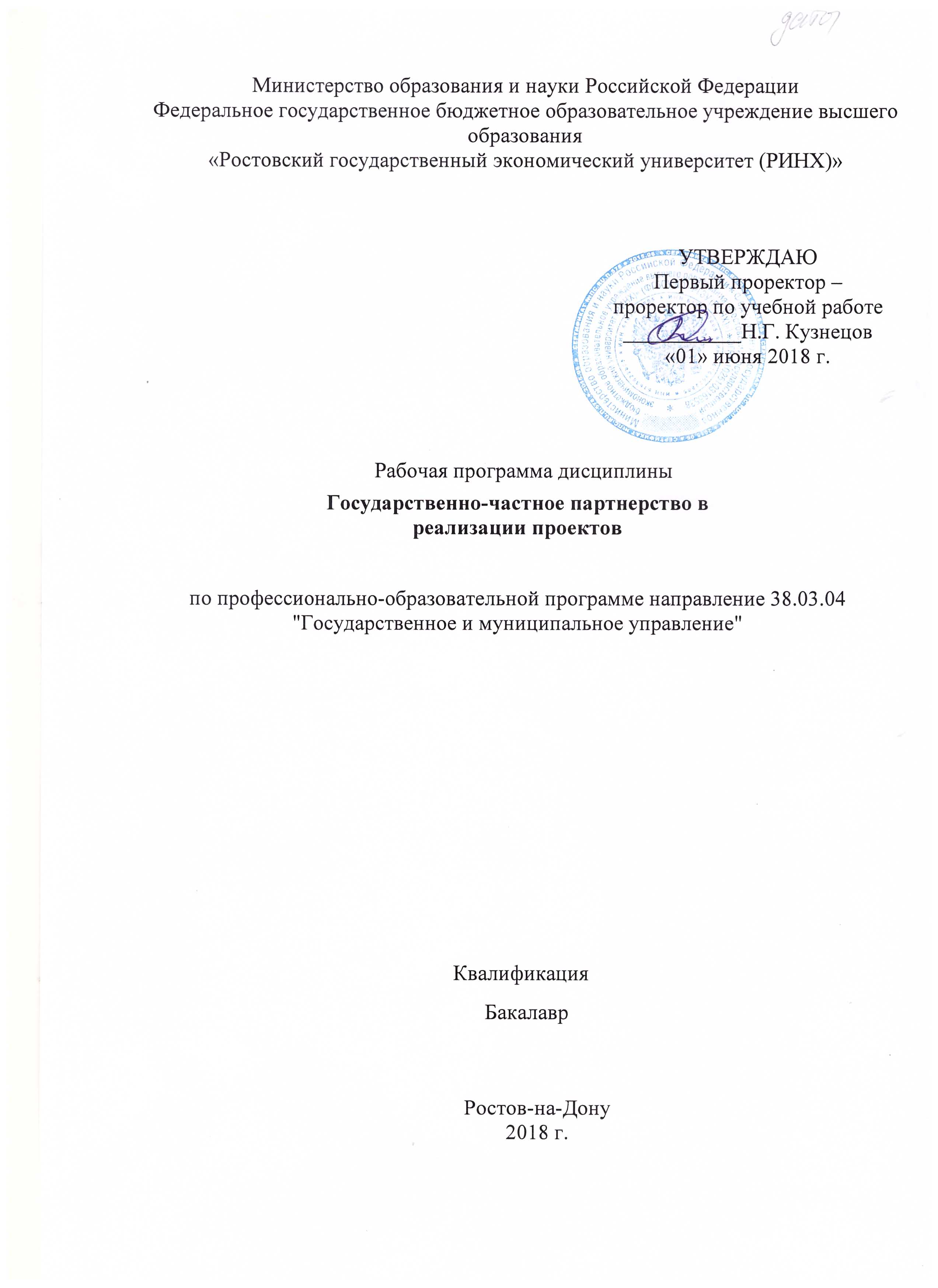 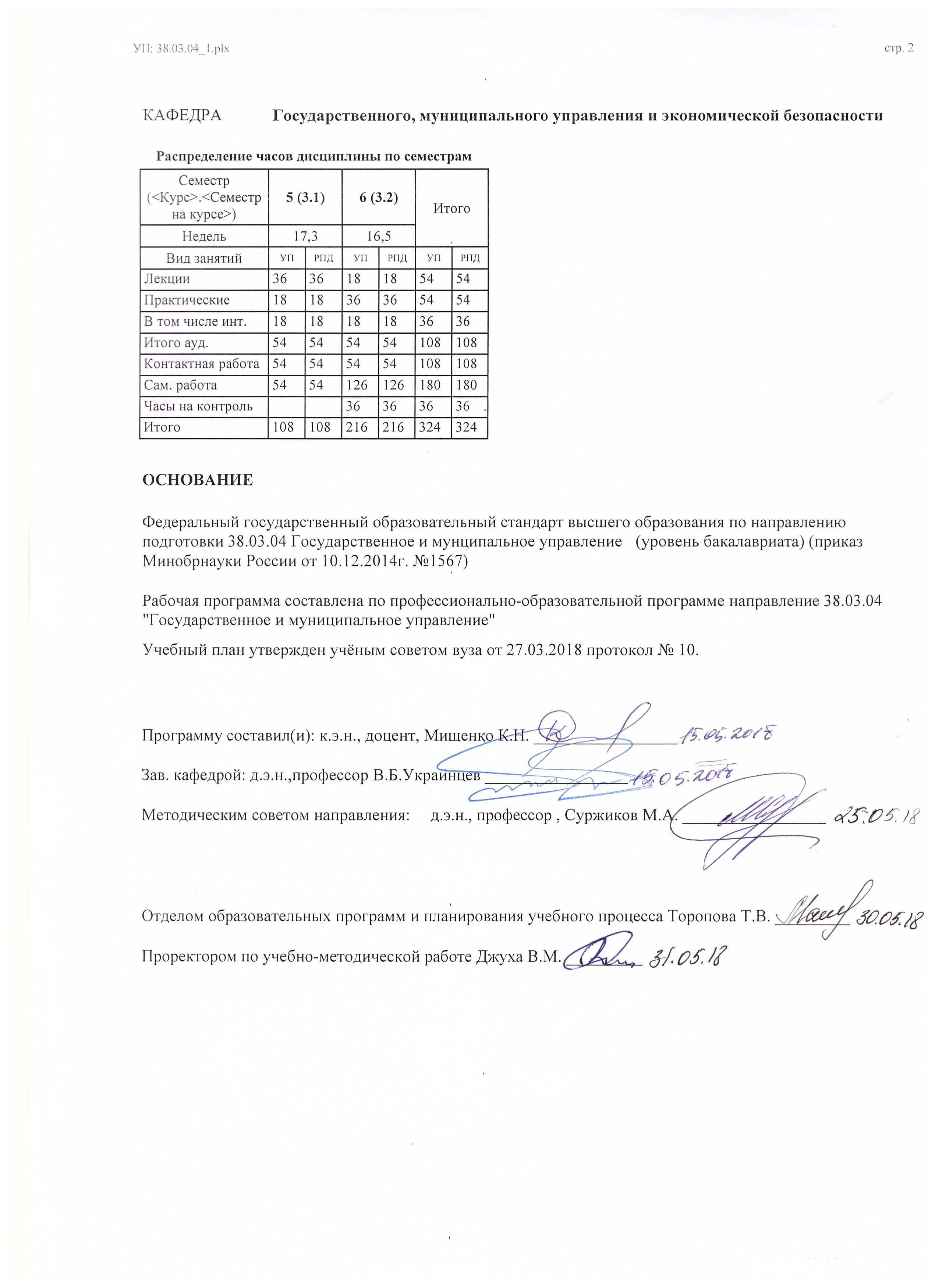 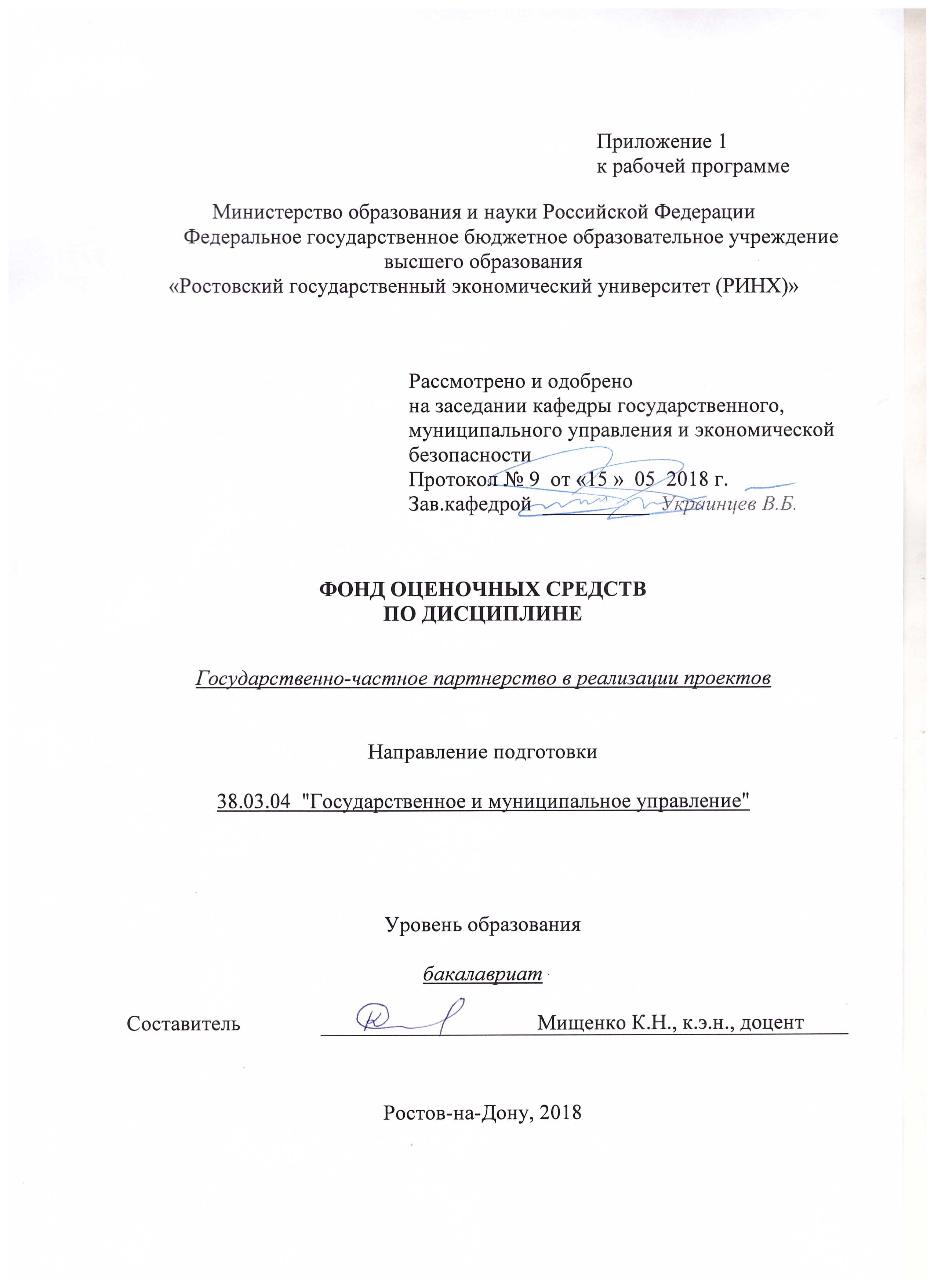 Оглавление1 Перечень компетенций с указанием этапов их формирования в процессе освоения образовательной программы	32 Описание показателей и критериев оценивания компетенций на различных этапах их формирования, описание шкал оценивания	33 Типовые контрольные задания или иные материалы, необходимые для оценки знаний, умений, навыков и (или) опыта деятельности, характеризующих этапы формирования компетенций в процессе освоения образовательной программы	74 Методические материалы, определяющие процедуры оценивания знаний, умений, навыков и (или) опыта деятельности, характеризующих этапы формирования компетенций	261 Перечень компетенций с указанием этапов их формирования в процессе освоения образовательной программыПеречень компетенций с указанием этапов их формирования представлен в п. 3. «Требования к результатам освоения дисциплины» рабочей программы дисциплины. 2 Описание показателей и критериев оценивания компетенций на различных этапах их формирования, описание шкал оценивания  2.1 Показатели и критерии оценивания компетенций:  2.2 Шкалы оценивания:   Текущий контроль успеваемости и промежуточная аттестация осуществляется в рамках накопительной балльно-рейтинговой системы в 100-балльной шкале:При сдаче зачета:- 50-100 баллов («зачтено») - изложенный материал фактически верен, наличие глубоких исчерпывающих знаний в объеме пройденной программы дисциплины в соответствии с поставленными программой курса целями и задачами обучения; правильные, уверенные действия по применению полученных знаний на практике, грамотное и логически стройное изложение материала при ответе, усвоение основной и знакомство с дополнительной литературой;- 0-49 баллов («не зачтено») - ответы не связаны с вопросами, наличие грубых ошибок в ответе, непонимание сущности излагаемого вопроса, неумение применять знания на практике, неуверенность и неточность ответов на дополнительные и наводящие вопросы».При сдаче экзамена:- 84-100 баллов (оценка «отлично») - изложенный материал фактически верен, наличие глубоких исчерпывающих знаний в объеме пройденной программы дисциплины в соответствии с поставленными программой курса целями и задачами обучения; правильные, уверенные действия по применению полученных знаний на практике, грамотное и логически стройное изложение материала при ответе, усвоение основной и знакомство с дополнительной литературой;- 67-83 баллов (оценка «хорошо») - наличие твердых и достаточно полных знаний в объеме пройденной программы дисциплины в соответствии с целями обучения, правильные действия по применению знаний на практике, четкое изложение материала, допускаются отдельные логические и стилистические погрешности, обучающийся  усвоил основную литературу, рекомендованную в рабочей программе дисциплины;- 50-66 баллов (оценка удовлетворительно) - наличие твердых знаний в объеме пройденного курса в соответствии с целями обучения, изложение ответов с отдельными ошибками, уверенно исправленными после дополнительных вопросов; правильные в целом действия по применению знаний на практике;- 0-49 баллов (оценка неудовлетворительно) - ответы не связаны с вопросами, наличие грубых ошибок в ответе, непонимание сущности излагаемого вопроса, неумение применять знания на практике, неуверенность и неточность ответов на дополнительные и наводящие вопросы».3 Типовые контрольные задания или иные материалы, необходимые для оценки знаний, умений, навыков и (или) опыта деятельности, характеризующих этапы формирования компетенций в процессе освоения образовательной программыМинистерство образования и науки Российской ФедерацииФедеральное государственное бюджетное образовательное учреждение высшего образования«Ростовский государственный экономический университет (РИНХ)»Кафедра государственного, муниципального управления и экономической безопасностиВопросы к зачету по дисциплине  Государственно-частное партнерство в реализации проектов 1. Цели и задачи ГЧП2. Сущность и виды ГЧП3. Нормативная и законодательная база ГЧП4. Сферы использования и отраслевые особенности ГЧП5. ГЧП как государственный контракт6. Проектное финансирование объектов ГЧП7. Формы государственной поддержки партнерских проектов8. Типы особых экономических зон9. Порядок создания ОЭЗ10. Механизмы получения статуса резидента ОЭЗ11. Экономические льготы для резидентов ОЭЗ12. Оценка и распределение рисков в проектах ГЧП13. ГЧП в крупных инфраструктурных проектах14. ГЧП в сфере ЖКХ15. Особенности концессионных соглашений16. ГЧП в инновационных системах17. Источники финансирования проектов ГЧП18. Экономическая и бюджетная эффективность ГЧП19. Перспективы ГЧП для РФСоставитель ________________________ Мищенко К.Н. «____»__________________2018 г. Министерство образования и науки Российской ФедерацииФедеральное государственное бюджетное образовательное учреждение высшего образования«Ростовский государственный экономический университет (РИНХ)»Кафедра государственного, муниципального управления и экономической безопасностиВопросы к экзаменупо дисциплине  Государственно-частное партнерство в реализации проектов 1.	Концепция государственно-частного партнерства (ГЧП)2.	Определение и сферы применения государственно-частного партнерства3.	История развития механизмов государственно-частного партнерства4.	Характерные черты и основные виды ГЧП5.	Основные принципы заключения партнерства между частным бизнесом и государством6.	Нормативно-правовая база реализации проектов ГЧП в России7.	Система налогообложения в России8.	Нормативно-правовая база реализации проектов ГЧП в Ростовской области. Основные формы ГЧП и виды поддержки проектов ГЧП в Ростовской области9.	Основные виды моделей ГЧП: организационные, финансовые и кооперационные10.	ГЧП-институты и ГЧП-инструменты: сущность, роль в развитии проектов ГЧП, основные виды11.	Использование государственной собственности в качестве инструмента финансирования инвестиционных проектов: аренда, лизинг, коммерческий наем 12.	Лизинг: преимущества и недостатки13.	Концессия как форма ГЧП14.	Соглашение о разделе продукции как форма ГЧП15.	Контракт жизненного цикла как форма ГЧП16.	Создание особых экономических зон, индустриальных парков и иных территорий развития со специфическим режимом функционирования в целях реализации проектов ГЧП17.	Индустриальный парк: концепция развития, новые возможности для государства и бизнеса18.	Государственно-частные предприятия – понятие, особенности образования и функционирования19.	Основные механизмы ГЧП: ВОТ, BOOT, ВТО, BOO, ВОМТ, DBOOT20.	Показатели социально-экономической эффективности проекта ГЧП21.	Основные этапы реализации проектов ГЧП22.	Конкурсный отбор частного инвестора на право заключения контракта ГЧП23.	Инструменты государства по управлению реализацией проекта государственно-частного партнерства24.	Показатели социально-экономической эффективности проекта государственно-частного партнерства и методы их расчета25.	Система органов власти региональной или местной администрации для реализации проектов государственно-частного партнерства: состав и распределение компетенций26.	Распределение обязанностей частного и государственного партнера на предпроектной и постпроектной стадиях27.	Распределение обязанностей частного и государственного партнера на этапе реализации проекта28.	Государственно-частное партнерство в области транспорта29.	Государственно-частное партнерство в области жилищно-коммунального хозяйства30.	Государственно-частное партнерство в социальной сфере31.	Особенности развития проектов ГЧП зарубежом32.	Особенности развития проектов ГЧП в РоссииСоставитель ________________________ Мищенко К.Н. «____»__________________20     г. Министерство образования и науки Российской ФедерацииФедеральное государственное бюджетное образовательное учреждение высшего образования«Ростовский государственный экономический университет (РИНХ)»Кафедра государственного, муниципального управления и экономической безопасностиТемы эссепо дисциплине  Государственно-частное партнерство в реализации проектов 1. Понятие и сущность ГЧП. 2. Проблемы управления инфраструктурными объектами, возможности и недостатки механизмов ГЧП для решения соответствующих проблем. 133. Договорно-правовые формы ГЧП. 4. Проблемы выбора целевых отраслей инфраструктурного комплекса для применения механизмов ГЧП.5. Состав и принципы формирования системы управления сферой ГЧП на региональном и местном уровне. 6. Стадии развития данной системы, политики субъекта РФ в сфере ГЧП. 7. Программные и нормативные документы в сфере ГЧП. 8. Процесс управления ГЧП в системе органов власти.9. Реформы, реализованные государственными органами РФ в сфере ГЧП. 10. Состояние законодательной базы ГЧП. Пробелы в законодательстве. 11. Правовая защита интересов участников партнерства.12. Модели ГЧП, реализуемые в зарубежных странах: организационная модель.13. Модели ГЧП, реализуемые в зарубежных странах: модели финансирования.14. Модели ГЧП, реализуемые в зарубежных странах: модели кооперации.15. Основные формы ГЧП в России и их характеристика.16. Новые формы ГЧП в России: контракты жизненного цикла.17. Этапы управления проектами ГЧП и их содержание.18. Основные источники финансирования проектов ГЧП. 19. Принципы и методологические основы по распределению доходов от проектов ГЧП. 20. Совершенствование структуры и механизмов финансирования проектов ГЧП.21. Предпосылки и принципы эффективного распределения рисков в ГЧП. 22. Классификация рисков ГЧП. 23. Организационно-правовой механизм распределения рисков ГЧП.24. Развитие рынка проектов ГЧП в России. 25. Основные проблемы с реализацией проектов ГЧП в России. 26. Понятие и особенности инфраструктуры. 27. ГЧП как основа модернизации инфраструктурных отраслей. 28. Преимущества и недостатки ГЧП в инфраструктурных проектах. 29. Оценка эффективности проектов ГЧП.Критерии оценки:  Критерии оценки эссе могут трансформироваться в зависимости от их конкретной формы, при этом общие требования к качеству эссе могут оцениваться по следующим критериям:Максимальное количество баллов, которое студент может получить - 10.Составитель ________________________ Мищенко К.Н.                                                                        (подпись)                 «____»__________________20     г. Министерство образования и науки Российской ФедерацииФедеральное государственное бюджетное образовательное учреждение высшего образования«Ростовский государственный экономический университет (РИНХ)»Кафедра государственного, муниципального управления и экономической безопасностиТемы рефератов по дисциплине  Государственно-частное партнерство в реализации проектов 1. Концепция государственно-частного партнерства (ГЧП)2. Определение и сферы применения государственно-частного партнерства3. История развития механизмов государственно-частного партнерства4. Характерные черты и основные виды ГЧП5. Основные принципы заключения партнерства между частным бизнесом и государством6. Нормативно-правовая база реализации проектов ГЧП в России7. Система налогообложения в России8. Нормативно-правовая база реализации проектов ГЧП в Ростовской области. Основные формы ГЧП и виды поддержки проектов ГЧП в Ростовской области9. Основные виды моделей ГЧП: организационные, финансовые и кооперационные10. ГЧП-институты и ГЧП-инструменты: сущность, роль в развитии проектов ГЧП, основные виды11. Использование государственной собственности в качестве инструмента финансирования 11инвестиционных проектов: аренда, лизинг, коммерческий наем 12. Лизинг: преимущества и недостатки13. Концессия как форма ГЧП14. Соглашение о разделе продукции как форма ГЧП15. Контракт жизненного цикла как форма ГЧП16. Создание особых экономических зон, индустриальных парков и иных территорий развития со специфическим режимом функционирования в целях реализации проектов ГЧП17. Индустриальный парк: концепция развития, новые возможности для государства и бизнеса18. Государственно-частные предприятия – понятие, особенности образования и функционирования19. Основные механизмы ГЧП: ВОТ, BOOT, ВТО, BOO, ВОМТ, DBOOT20. Показатели социально-экономической эффективности проекта ГЧП21. Основные этапы реализации проектов ГЧП22. Конкурсный отбор частного инвестора на право заключения контракта ГЧП23. Инструменты государства по управлению реализацией проекта государственно-частного партнерства24. Показатели социально-экономической эффективности проекта государственно-частного партнерства и методы их расчета25. Система органов власти региональной или местной администрации для реализации проектов государственно-частного партнерства: состав и распределение компетенций26. Распределение обязанностей частного и государственного партнера на предпроектной и постпроектной стадиях27. Распределение обязанностей частного и государственного партнера на этапе реализации проекта28. Государственно-частное партнерство в региональных проектах в области транспорта29. Государственно-частное партнерство в региональных проектах в области жилищно-коммунального хозяйства30. Государственно-частное партнерство в региональных проектах в социальной сферКритерии оценки:  Критерии оценки реферата могут быть как общие, так и частные.К общим критериям относят:соответствие реферата теме,глубину и полноту раскрытия темы,адекватность передачи содержания первоисточника,логичность, связность,доказательность,структурную упорядоченность,оформление (наличие плана, списка литературы, культура цитирования и т. д.),языковую грамотность.Частные критерии относятся к конкретным структурным частям реферата: введению, основной части, заключению.Критерии оценки введения:- наличие обоснования актуальности темы,- присутствие сформулированных цели и задач работы,- наличие краткой характеристики первоисточников.2. Критерии оценки основной части:- структурирование материала по разделам, параграфам, абзацам; наличие заголовков к частям текста и их соответствие содержанию;проблемность и разносторонность в изложении материала;выделение в тексте основных понятий и терминов, их толкование;наличие примеров, иллюстрирующих теоретические положения.3. Критерии оценки заключения:- наличие выводов по результатам анализа,- выражение своего мнения по проблеме.В итоге оценка складывается из ряда моментов, а именно:- соблюдение выше перечисленных  требований к реферату;- знание студентом изложенного в реферате материала, умение грамотно и аргументировано изложить суть проблемы;- умение свободно беседовать по любому пункту плана, способность понять суть задаваемых по работе вопросов и сформулировать точные ответы на них;- наличие качественно выполненного презентационного материала или (и) раздаточного, не дублирующего основной текст защитного слова, а являющегося его иллюстративным фоном.Оценка за реферат: если студент выполнил 65-80 % указанных выше требований, ему ставится оценка «удовлетворительно», 80-90 % – «хорошо», 90-100 % – «отлично».Составитель ________________________ Мищенко К.Н. «____»__________________20     г. Министерство образования и науки Российской ФедерацииФедеральное государственное бюджетное образовательное учреждение высшего образования«Ростовский государственный экономический университет (РИНХ)»Кафедра государственного, муниципального управления и экономической безопасностиТемы докладов по дисциплине  Государственно-частное партнерство в реализации проектов 1. Концепция государственно-частного партнерства (ГЧП)2. Определение и сферы применения государственно-частного партнерства3. История развития механизмов государственно-частного партнерства4. Характерные черты и основные виды ГЧП5. Основные принципы заключения партнерства между частным бизнесом и государством6. Нормативно-правовая база реализации проектов ГЧП в России7. Система налогообложения в России8. Нормативно-правовая база реализации проектов ГЧП в Ростовской области. Основные формы ГЧП и виды поддержки проектов ГЧП в Ростовской области9. Основные виды моделей ГЧП: организационные, финансовые и кооперационные10. ГЧП-институты и ГЧП-инструменты: сущность, роль в развитии проектов ГЧП, основные виды11. Использование государственной собственности в качестве инструмента финансирования инвестиционных проектов: аренда, лизинг, коммерческий наем 12. Лизинг: преимущества и недостатки13. Концессия как форма ГЧП14. Соглашение о разделе продукции как форма ГЧП15. Контракт жизненного цикла как форма ГЧП16. Создание особых экономических зон, индустриальных парков и иных территорий развития со специфическим режимом функционирования в целях реализации проектов ГЧП17. Индустриальный парк: концепция развития, новые возможности для государства и бизнеса18. Государственно-частные предприятия – понятие, особенности образования и функционирования19. Основные механизмы ГЧП: ВОТ, BOOT, ВТО, BOO, ВОМТ, DBOOT20. Показатели социально-экономической эффективности проекта ГЧП21. Основные этапы реализации проектов ГЧП22. Конкурсный отбор частного инвестора на право заключения контракта ГЧП23. Инструменты государства по управлению реализацией проекта государственно-частного партнерства24. Показатели социально-экономической эффективности проекта государственно-частного партнерства и методы их расчета25. Система органов власти региональной или местной администрации для реализации проектов государственно-частного партнерства: состав и распределение компетенций26. Распределение обязанностей частного и государственного партнера на предпроектной и постпроектной стадиях27. Распределение обязанностей частного и государственного партнера на этапе реализации проекта28. Государственно-частное партнерство в региональных проектах в области транспорта29. Государственно-частное партнерство в региональных проектах в области жилищно-коммунального хозяйства30. Государственно-частное партнерство в региональных проектах в социальной сфер.Критерии оценки докладовМинистерство образования и науки Российской ФедерацииФедеральное государственное бюджетное образовательное учреждение высшего образования«Ростовский государственный экономический университет (РИНХ)»Кафедра государственного, муниципального управления и экономической безопасностиТесты письменные по дисциплине  Государственно-частное партнерство в реализации проектовВыберете верное определение государственно-частного партнерства:А) юридически оформленное на определенный срок, основанное на объединении вкладов и распределении рисков сотрудничество публичного и частного партнеров в целях решения государственных и общественно-значимых задач, осуществляемое путем реализации инвестиционных проектов в отношении объектов, находящихся в сфере публичного интереса и контроля;Б) экономические отношения, связанные с распределением и перераспределением между государственным и частным партнерами финансовых ресурсов;В) процесс усиления мирохозяйственных связей.Выберете правильное определение состава участников ГЧП:А) кредитор, заемщик, гарантБ) лизингодатель, лизингополучатель, лизинговая компания;В) публичный и частный партнеры, а также субъекты, оказывающие содействие в организации и осуществлении государственно-частного партнерства. Когда и где впервые в зарубежной практике сложилось государственно-частное партнерство в современном понимании:А) Франция, .Б) Великобритания, .В) Россия, .Экономическое содержание государственно-частного партнерства состоит в следующем:А) комплексный инструмент привлечения инвестиций в капиталоемкие инфраструктурные проекты;Б) форма государственной поддержки предпринимательской деятельности, которая заключается в участии государства в финансировании определенной социально значимой деятельности субъектов предпринимательства;В) верны оба определения.Укажите основные признаки государственно-частного партнерства:А) возвратность, платность, срочность;Б) юридическое оформление, общественная направленность, целевая направленность;В) юридическое оформление, направленность на решение частных интересов.6. К субъектам, оказывающим содействие в организации и осуществлении государственно-частного партнерства, относятся:а) банки, подрядчики, конечные пользователи предоставляемых услуг, специальные организации, публичный партнер;б) банки, подрядчики, конечные пользователи предоставляемых услуг, специальные организации, частный партнер;в) банки, подрядчики, конечные пользователи предоставляемых услуг, специальные организации.7.Форма государственно-частного партнерства, в которой одна сторона обязуется за свой счет создать и (или) реконструировать определенное этим соглашением недвижимое имущество, право собственности на которое принадлежит или будет принадлежать другой стороне, осуществлять деятельность с использованием (эксплуатацией) объекта, а вторая сторона обязуется предоставить первой стороне на срок, установленный этим соглашением, права владения и пользования объектом для осуществления указанной деятельности, называется:А) соглашение о разделе продукции;Б) лизинговое соглашение;В) концессия.8. Форма государственно-частного партнерства, в которой  заключается договор, в соответствии с которым публичный партнер предоставляет инвестору на возмездной основе и на определенный срок исключительные права на поиски, разведку, добычу минерального сырья на участке недр, указанном в соглашении, и на ведение связанных с этим работ, а инвестор обязуется осуществить проведение указанных работ за свой счет и на свой риск, называется:А) соглашение о разделе продукции;Б) лизинговое соглашение;В) концессия.9. Форма государственно-частного партнерства, в которой  договор заключается между государством и частной фирмой на осуществление общественно-полезных видов деятельности, где риски полностью несет государство, а частный партнер получает прибыли от собираемых платежей, называется:А) соглашение о разделе продукции;Б) государственный контракт;В) концессия.10. Принцип равенства при реализации проектов на основе государственно-частного партнерства означает:а) равный вклад в инвестиционный проект;б) равные обязательства по инвестиционному проекту;в) равное разделение рисков и распределение прибылей.11. К особенностям договоров в государственно-частном партнерстве относятся:а) особый субъектный состав, нахождение объекта в сфере государственного контроля, право собственности не остается за частным партнером; б) наличие особых условий, нахождение объекта вне сферы государственного контроля, право собственности остается за частным партнером;в) особый субъектный состав, нахождение объекта вне сферы государственного контроля, право собственности остается за частным партнером.12.Корпоративные формы государственно-частного партнерства предполагают:а) создание юридического лица или совместного предприятия;б) заключение договора или контракта.13. Специфическая определяемая форма государственно-частного партнерства, в которой  публичный партнер выделяет часть территории особым режимом осуществления предпринимательской деятельности, называется:А) соглашение о разделе продукции;Б) особая экономическая зона;В) концессия.14. Длительность государственно-частного партнерства является:а) краткосрочной;б) среднесрочной;в) долгосрочной.К правовым формам государственно-частного партнерства относятся:А) соглашение о разделение продукции, договор аренды с инвестиционными условиями, концессия;Б) соглашение о разделение продукции, договор аренды с инвестиционными условиями, совместное предприятиеВ) соглашение о разделение продукции, договор аренды с инвестиционными условиями, особая экономическая зона.16.Согласно российскому законодательству, по концессионному соглашению сторона, которая обязуется за свой счет создать и (или) реконструировать определенное этим соглашением недвижимое имущество, называется:А) концендент;Б) концессионер;В) доверитель.17.Согласно российскому законодательству, по концессионному соглашению сторона, которой право собственности на имущество принадлежит или будет принадлежать, называется:А) концендент;Б) концессионер;В) доверитель.18.По договору доверительного управления имуществом одна сторона  передает другой стороне на определенный срок имущество в доверительное управление, а другая сторона обязуется осуществлять управление этим имуществом в интересах учредителя управления или указанного им лица. Выберете верные названия сторон. А) учредитель управления, управляющий, выгодоприобретатель;Б) концессионер, концендент, доверитель, доверенный;В) нет верного ответа.19.В сфере государственных и естественных монополий основной правовой формой государственно-частного партнерства являются:А) договор доверительного управления и договор аренды с инвестиционными условиями;Б) концессии и соглашения о разделе продукции;В) соглашение о технико-внедренческой экономической зоне, венчурные фонды, технопарки.20. В социальной сфере перспективными формами государственно-частного партнерства являются:А) договор доверительного управления и договор аренды с инвестиционными условиями;Б) концессии и соглашения о разделе продукции;В) соглашение о технико-внедренческой экономической зоне, венчурные фонды, технопарки.21.В сфере инноваций перспективными формами государственно-частного партнерства являются:А) договор доверительного управления и договор аренды с инвестиционными условиями;Б) концессии и соглашения о разделе продукции;В) соглашение о технико-внедренческой экономической зоне, венчурные фонды, технопарки.22. Размер принимаемых концедентом на себя расходов, а также размер, порядок и условия предоставления концедентом концессионеру государственных или муниципальных гарантий должны быть указаны в решении:а) о заключении концессионного соглашения, б) в конкурсной документации,в)  в концессионном соглашении;г) во всех вышеперечисленных документах.23. Если в концессиях концессионеру на правах собственности принадлежит вся выпущенная продукция, то в соглашениях о разделе продукции партнеру государства принадлежит:а)  вся выпущенная продукция ;б) только ее часть;в) нет верного ответа.24. Существенная особенность совместных предприятий любого типа:а) постоянное участие государства в текущей производственной, административно-хозяйственной и инвестиционной деятельности;б) постоянное участие государства только в инвестиционной деятельности;в) возможности частного партнера в принятии самостоятельных административно-хозяйственных решений определяются, как правило, долей в акционерном капитале.25. Механизм партнерства, используемый в концессиях, называется:а) ВОМТ (Build, Operate, Maintain, Transfer - строительство - эксплуатация/управление - обслуживание - передача).Б) BOO (Build, Own, Operate - строительство - владение - эксплуатация/управление).В) ВТО (Build, Transfer, Operate - строительство - передача - эксплуатация/управление).Г) BOOT (Build, Own, Operate, Transfer - строительство - владение - эксплуатация/управление - передача).Д) ВОТ (Build, Operate, Transfer - строительство - эксплуатация/ управление - передача).26.Механизм, в котором частный партнер получает правомочие не только пользования, но и владения объектом в течение срока действия соглашения, после чего он передается публичной власти, называется: а) ВОМТ (Build, Operate, Maintain, Transfer - строительство - эксплуатация/управление - обслуживание - передача).Б) BOO (Build, Own, Operate - строительство - владение - эксплуатация/управление).В) ВТО (Build, Transfer, Operate - строительство - передача - эксплуатация/управление).Г) BOOT (Build, Own, Operate, Transfer - строительство - владение - эксплуатация/управление - передача).Д) ВОТ (Build, Operate, Transfer - строительство - эксплуатация/ управление - передача).27. Механизм, в котором созданный объект по истечении срока действия соглашения не передается публичной власти, а остается в распоряжении инвестора называется: а) ВОМТ (Build, Operate, Maintain, Transfer - строительство - эксплуатация/управление - обслуживание - передача).Б) BOO (Build, Own, Operate - строительство - владение - эксплуатация/управление).В) ВТО (Build, Transfer, Operate - строительство - передача - эксплуатация/управление).Г) BOOT (Build, Own, Operate, Transfer - строительство - владение - эксплуатация/управление - передача).Д) ВОТ (Build, Operate, Transfer - строительство - эксплуатация/ управление - передача).28. Механизм, в котором акцент делается на ответственности частного партнера за содержание и текущий ремонт сооруженных им инфраструктурных объектов называется: а) ВОМТ (Build, Operate, Maintain, Transfer - строительство - эксплуатация/управление - обслуживание - передача).Б) BOO (Build, Own, Operate - строительство - владение - эксплуатация/управление).В) ВТО (Build, Transfer, Operate - строительство - передача - эксплуатация/управление).Г) BOOT (Build, Own, Operate, Transfer - строительство - владение - эксплуатация/управление - передача).Д) ВОТ (Build, Operate, Transfer - строительство - эксплуатация/ управление - передача).29. Механизм, в котором частный партнер отвечает не только за строительство инфраструктурного объекта, но и за его проектирование называется: а) ВОМТ (Build, Operate, Maintain, Transfer - строительство - эксплуатация/управление - обслуживание - передача).Б) BOO (Build, Own, Operate - строительство - владение - эксплуатация/управление).В) ВТО (Build, Transfer, Operate - строительство - передача - эксплуатация/управление).Г) BOOT (Build, Own, Operate, Transfer - строительство - владение - эксплуатация/управление - передача).Д) ВОТ (Build, Operate, Transfer - строительство - эксплуатация/ управление - передача).30. Механизм, в котором специально оговаривается его ответственность за финансирование строительства инфраструктурных объектов.называется: а) ВОМТ (Build, Operate, Maintain, Transfer - строительство - эксплуатация/управление - обслуживание - передача).Б) BOO (Build, Own, Operate - строительство - владение - эксплуатация/управление).В) ВТО (Build, Transfer, Operate - строительство - передача - эксплуатация/управление).Г) BOOT (Build, Own, Operate, Transfer - строительство - владение - эксплуатация/управление - передача).Д) DBFO (Design, Build, Finance, Operate - проектирование - строительство - финансирование - эксплуатация/управление).Критерии оценки:25-30 правильных ответов – оценка «отлично»;20-25 правильных ответов – оценка «хорошо»;18-24 правильных ответов – оценка «удовлетворительно»;0-17 правильных ответов – оценка «неудовлетворительно»;Составитель:__________________________________ К.Н. Мищенко                                                                       (подпись)4 Методические материалы, определяющие процедуры оценивания знаний, умений, навыков и (или) опыта деятельности, характеризующих этапы формирования компетенцийПроцедуры оценивания включают в себя текущий контроль и промежуточную аттестацию.Текущий контроль успеваемости проводится с использованием оценочных средств, представленных в п. 3 данного приложения. Результаты текущего контроля доводятся до сведения студентов до промежуточной аттестации.   	Промежуточная аттестация проводится в форме зачета/ экзаменаЗачет проводится по окончании теоретического обучения до начала экзаменационной сессии.Экзамен проводится по расписанию экзаменационной сессии в письменном виде.  Количество вопросов в экзаменационном задании – 3.  Проверка ответов и объявление результатов производится в день экзамена.  Результаты аттестации заносятся в экзаменационную ведомость и зачетную книжку студента. Студенты, не прошедшие промежуточную аттестацию по графику сессии, должны ликвидировать задолженность в установленном порядке. 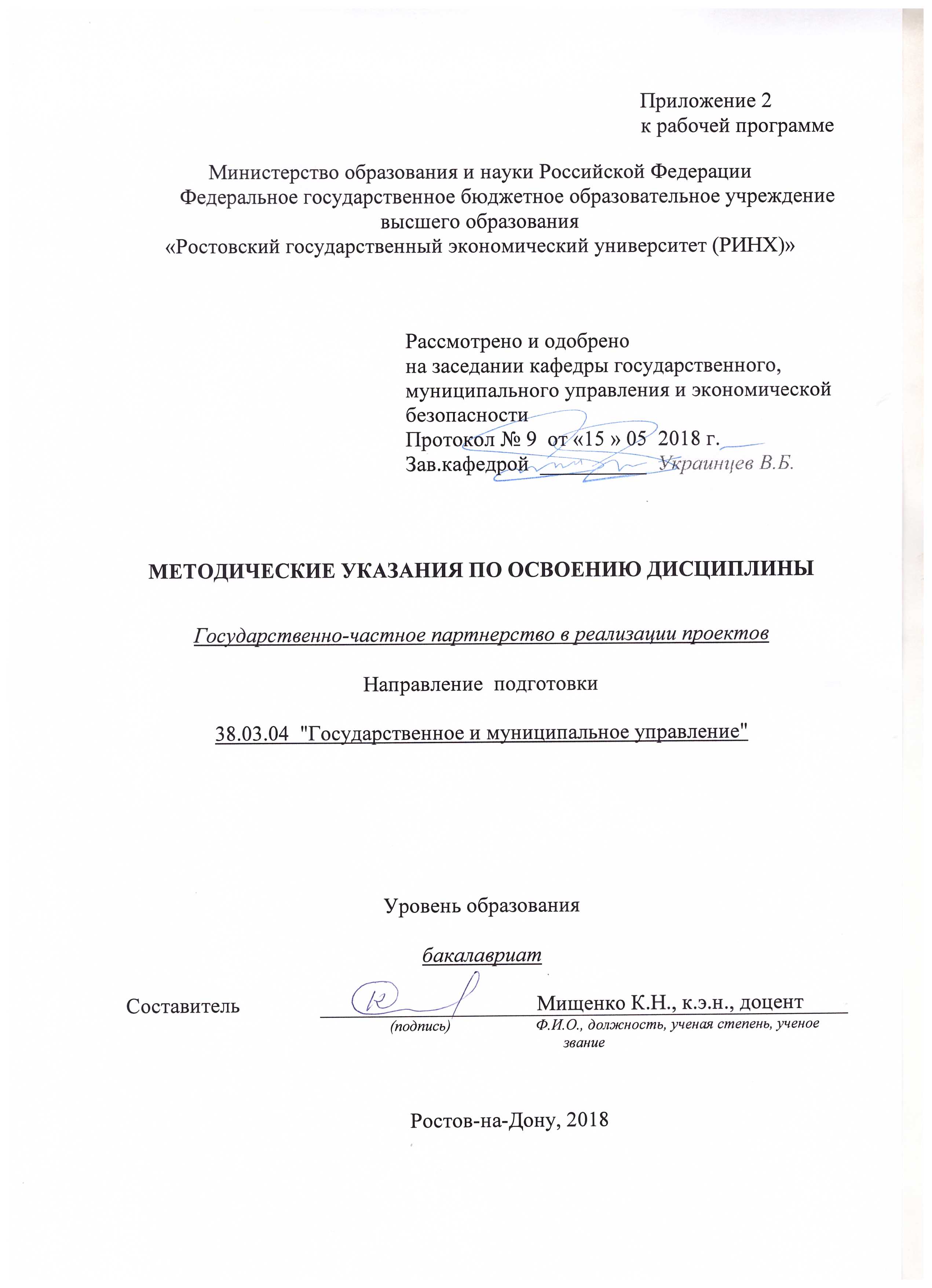 Методические указания по освоению дисциплины «Государственно-частное партнерство в реализации проектов» адресованы студентам  всех форм обучения.  Учебным планом по направлению подготовки 38.03.04  "Государственное и муниципальное управление" предусмотрены следующие виды занятий:- лекции;- практические занятия;В ходе лекционных занятий рассматриваются теоретико-методологические основы инвестирования, оценка экономической эффективности инвестиционных проектов, рисков инвестиционных проектов, инвестиции в финансовые активы, даются рекомендации для самостоятельной работы и подготовке к практическим занятиям. В ходе практических занятий углубляются и закрепляются знания студентов  по ряду рассмотренных  на  лекциях  вопросов,  развиваются навыки расчёта и оценки эффективности инвестиционных проектов; использования методик дисконтирования и наращивания денежных потоков; использования механизмов и принципов выбора наиболее привлекательных инвестиционных проектов в зависимости от целей организации.При подготовке к практическим занятиям каждый студент должен:  – изучить рекомендованную учебную литературу;  – изучить конспекты лекций;  – подготовить ответы на все вопросы по изучаемой теме;  –письменно решить домашнее задание, рекомендованные преподавателем при изучении каждой темы.    По согласованию с преподавателем студент может  подготовить доклад или презентацию по теме занятия. В процессе подготовки к практическим занятиям студенты  могут  воспользоваться  консультациями преподавателя.  Вопросы, не рассмотренные  на лекциях и практических занятиях, должны быть изучены студентами в ходе самостоятельной  работы. Контроль  самостоятельной  работы  студентов  над  учебной  программой курса  осуществляется  в  ходе   занятий методом  устного опроса  или  посредством  тестирования.  В  ходе  самостоятельной  работы  каждый  студент  обязан  прочитать  основную  и  по  возможности  дополнительную  литературу  по  изучаемой  теме,  дополнить  конспекты лекций  недостающим  материалом,  выписками  из  рекомендованных первоисточников.  Выделить  непонятные  термины,  найти  их  значение  в энциклопедических словарях.  Методические рекомендации по написанию, требования к оформлению Эссе студента - это самостоятельная письменная работа на тему, предложенную преподавателем (тема может быть предложена и студентом, но обязательно должна быть согласована с преподавателем). Цель эссе состоит в развитии навыков самостоятельного творческого мышления и письменного изложения собственных мыслей. Писать эссе чрезвычайно полезно, поскольку это позволяет автору научиться четко и грамотно формулировать мысли, структурировать информацию, использовать основные категории анализа, выделять причинно-следственные связи, иллюстрировать понятия соответствующими примерами, аргументировать свои выводы; овладеть научным стилем речи.Эссе должно содержать: четкое изложение сути поставленной проблемы, включать самостоятельно проведенный анализ этой проблемы с использованием концепций и аналитического инструментария, рассматриваемого в рамках дисциплины, выводы, обобщающие авторскую позицию по поставленной проблеме. В зависимости от специфики дисциплины формы эссе могут значительно дифференцироваться. В некоторых случаях это может быть анализ имеющихся статистических данных по изучаемой проблеме, анализ материалов из средств массовой информации и использованием изучаемых моделей, подробный разбор предложенной задачи с развернутыми мнениями, подбор и детальный анализ примеров, иллюстрирующих проблему и т.д.Построение эссе - это ответ на вопрос или раскрытие темы, которое основано на классической системе доказательств.
Структура эссе.Титульный лист (заполняется по единой форме, см. приложение 1); Введение - суть и обоснование выбора данной темы, состоит из ряда компонентов, связанных логически и стилистически;
На этом этапе очень важно правильно сформулировать вопрос, на который вы собираетесь найти ответ в ходе своего исследования.При работе над введением могут помочь ответы на следующие вопросы: «Надо ли давать определения терминам, прозвучавшим в теме эссе?», «Почему тема, которую я раскрываю, является важной в настоящий момент?», «Какие понятия будут вовлечены в мои рассуждения по теме?»,« Могу ли я разделить тему на несколько более мелких подтем?». Например, при работе над темой «Экономика России времен Петра I: традиционная или командная» в качестве подтемы можно сформулировать следующий вопрос: «Какие признаки были характерны для экономики того периода?».3. Основная часть - теоретические основы выбранной проблемы и изложение основного вопроса.Данная часть предполагает развитие аргументации и анализа, а также обоснование их, исходя из имеющихся данных, других аргументов и позиций по этому вопросу. В этом заключается основное содержание эссе и это представляет собой главную трудность. Поэтому важное значение имеют подзаголовки, на основе которых осуществляется структурирование аргументации; именно здесь необходимо обосновать (логически, используя данные или строгие рассуждения) предлагаемую аргументацию/анализ. Там, где это необходимо, в качестве аналитического инструмента можно использовать графики, диаграммы и таблицы.В зависимости от поставленного вопроса анализ проводится на основе следующих категорий:Причина — следствие, общее — особенное, форма — содержание, часть — целое,
Постоянство — изменчивость.В процессе построения эссе необходимо помнить, что один параграф должен содержать только одно утверждение и соответствующее доказательство, подкрепленное графическим и иллюстративным материалом. Следовательно, наполняя содержанием разделы аргументацией (соответствующей подзаголовкам), необходимо в пределах параграфа ограничить себя рассмотрением одной главной мысли.
Хорошо проверенный (и для большинства — совершено необходимый) способ построения любого эссе — использование подзаголовков для обозначения ключевых моментов аргументированного изложения: это помогает посмотреть на то, что предполагается сделать (и ответить на вопрос, хорош ли замысел). Такой подход поможет следовать точно определенной цели в данном исследовании. Эффективное использование подзаголовков - не только обозначение основных пунктов, которые необходимо осветить. Их последовательность может также свидетельствовать о наличии или отсутствии логичности в освещении темы.4. Заключение - обобщения и аргументированные выводы по теме с указанием области ее применения и т.д. Подытоживает эссе или еще раз вносит пояснения, подкрепляет смысл и значение изложенного в основной части. Методы, рекомендуемые для составления заключения: повторение, иллюстрация, цитата, впечатляющее утверждение. Заключение может содержать такой очень важный, дополняющий эссе элемент, как указание на применение (импликацию) исследования, не исключая взаимосвязи с другими проблемами.Как подготовить и написать эссе? Качество любого эссе зависит от трех взаимосвязанных составляющих, таких как:исходный материал, который будет использован (конспекты прочитанной литературы, лекций, записи результатов дискуссий, собственные соображения и накопленный опыт по данной проблеме); качество обработки имеющегося исходного материала (его организация, аргументация и доводы); аргументация (насколько точно она соотносится с поднятыми в эссе проблемами). Процесс написания эссе можно разбить на несколько стадий: обдумывание — планирование — написание — проверка — правка.Планирование — определение цели, основных идей, источников информации, сроков окончания и представления работы.Цель должна определять действия. Идеи, как и цели, могут быть конкретными и общими, более абстрактными. Мысли, чувства, взгляды и представления могут быть выражены в форме аналогий, ассоциации, предположений, рассуждений, суждений, аргументов, доводов и т.д.Аналогии — выявление идеи и создание представлений, связь элементов значений.
Ассоциации — отражение взаимосвязей предметов и явлений действительности в форме закономерной связи между нервно — психическими явлениями (в ответ на тот или иной словесный стимул выдать« первую пришедшую в голову» реакцию).Предположения — утверждение, не подтвержденное никакими доказательствами.Рассуждения — формулировка и доказательство мнений.Аргументация - ряд связанных между собой суждений, которые высказываются для того, чтобы убедить читателя (слушателя) в верности (истинности) тезиса, точки зрения, позиции.Суждение — фраза или предложение, для которого имеет смысл вопрос: истинно или ложно?Доводы — обоснование того, что заключение верно абсолютно или с какой-либо долей вероятности. В качестве доводов используются факты, ссылки на авторитеты, заведомо истинные суждения (законы, аксиомы и т.п.), доказательства (прямые, косвенные, «от противного», «методом исключения») и т.д.Перечень, который получится в результате перечисления идей, поможет определить, какие из них нуждаются в особенной аргументации. Источники. Тема эссе подскажет, где искать нужный материал. Обычно пользуются библиотекой, Интернет-ресурсами, словарями, справочниками. Пересмотр означает редактирование текста с ориентацией на качество и эффективность. Качество текста складывается из четырех основных компонентов: ясности мысли, внятности, грамотности и корректности.Мысль - это содержание написанного. Необходимо четко и ясно формулировать идеи, которые хотите выразить, в противном случае вам не удастся донести эти идеи и сведения до окружающих.Внятность — это доступность текста для понимания. Легче всего ее можно достичь, пользуясь логично и последовательно тщательно выбранными словами, фразами и взаимосвязанными абзацами, раскрывающими тему.Грамотность отражает соблюдение норм грамматики и правописания. Если в чем-то сомневаетесь, загляните в учебник, справьтесь в словаре или руководстве по стилистике или дайте прочитать написанное человеку, чья манера писать вам нравится. Корректность — это стиль написанного. Стиль определятся жанром, структурой работы, целями, которые ставит перед собой пишущий, читателями, к которым он обращается.Методические рекомендации по написанию, требования к оформлению реферата- одной из форм обучения студентов, направленной на организацию и повышение уровня самостоятельной работы студентов;- одной из форм научной работы студентов, целью которой является расширение научного кругозора студентов, ознакомление с методологией научного поиска.Реферат, как форма обучения студентов, - это краткий обзор максимального количества доступных публикаций по заданной теме, с элементами сопоставительного анализа данных материалов и с последующими выводами. При проведении обзора должна проводиться и исследовательская работа, но объем ее ограничен, так как анализируются уже сделанные предыдущими исследователями выводы и в связи с небольшим объемом данной формы работы.Темы рефератов определяются кафедрой и содержатся в программе курса. Преподаватель рекомендует литературу, которая может быть использована для написания реферата.Целью написания рефератов является:привитие студентам навыков библиографического поиска необходимой литературы (на бумажных носителях, в электронном виде);привитие студентам навыков компактного изложения мнения авторов и своего суждения по выбранному вопросу в письменной форме, научно грамотным языком и в хорошем стиле; приобретение навыка грамотного оформления ссылок на используемые источники, правильного цитирования авторского текста; выявление и развитие у студента интереса к определенной научной и практической проблематике с тем, чтобы исследование ее в дальнейшем продолжалось в подготовке и написании курсовых и дипломной работы и дальнейших научных трудах.Основные задачи студента при написании реферата: - с максимальной полнотой использовать литературу по выбранной теме (как  рекомендуемую, так и самостоятельно подобранную) для правильного  понимания авторской позиции; - верно (без искажения смысла) передать авторскую позицию в своей работе;- уяснить для себя и изложить причины своего согласия (несогласия) с тем или  иным автором по данной проблеме.Требования к содержанию:- материал, использованный в реферате, должен относится строго к  выбранной теме;- необходимо изложить основные аспекты проблемы не только грамотно,  но и в соответствии с той или иной логикой (хронологической, тематической, событийной и др.)- при изложении следует сгруппировать идеи разных авторов по общности точек зрения или по научным школам;- реферат должен заканчиваться подведением итогов проведенной  исследовательской работы: содержать краткий анализ-обоснование преимуществ той точки зрения по рассматриваемому вопросу, с которой Вы солидарны.Структура реферата. Начинается реферат с титульного листа.Образец оформления титульного листа для реферата:МИНИСТЕРСТВО ОБРАЗОВАНИЯ И НАУКИРОССИЙСКОЙ ФЕДЕРАЦИИГОСУДАРСТВЕННОЕ ОБРАЗОВАТЕЛЬНОЕ УЧРЕЖДЕНИЕВЫСШЕГО ОБРАЗОВАНИЯ«РОСТОВСКИЙ ГОСУДАРСТВЕННЫЙ ЭКОНОМИЧЕСКИЙ УНИВЕРСИТЕТ (РИНХ)»Менеджмента и предпринимательстваКафедра государственного, муниципального управления и экономической безопасностиРефератНа тему: «…………..»Выполнила:  студентка группы ….. ФИОПроверил (а):Научный руководитель: (ученая степень, ученое звание) Ф.И.ОРостов-на-Дону2018 г.2. За титульным листом следует Оглавление. Оглавление - это план реферата, в котором каждому разделу должен соответствовать номер страницы, на которой он находится.3. Текст реферата. Он делится на три части: введение, основная часть и заключение.а) Введение - раздел реферата, посвященный постановке проблемы, которая будет рассматриваться и обоснованию выбора темы.б) Основная часть - это звено работы, в котором последовательно раскрывается выбранная тема. Основная часть может быть представлена как цельным текстом, так и разделена на главы. При необходимости текст  реферата может дополняться иллюстрациями, таблицами, графиками, но ими не следует "перегружать" текст.в) Заключение - данный раздел реферата должен быть представлен в виде выводов, которые готовятся на основе подготовленного текста. Выводы должны быть краткими и четкими. Также в заключении можно обозначить проблемы, которые "высветились" в ходе работы над рефератом, но не были раскрыты в работе.4. Список источников и литературы. В данном списке называются как те источники, на которые ссылается студент при подготовке реферата, так и все иные, изученные им в связи с его подготовкой. В работе должно быть использовано не менее 5 разных источников, из них хотя бы один – на  иностранном языке (английском или французском). Работа, выполненная с использованием материала, содержащегося в одном научном источнике, является явным плагиатом и не принимается. Оформление Списка источников и литературы должно соответствовать требованиям библиографических стандартов (см. Оформление Списка источников и литературы). Объем и технические требования, предъявляемые к выполнению реферата. Объем работы должен быть, как правило, не менее 20 и не более 25 страниц. Работа должна выполняться через одинарный интервал 14шрифтом, размеры оставляемых полей: левое - 25 мм, правое - 15 мм, нижнее - 20 мм, верхнее - 20 мм. Страницы должны быть пронумерованы. Расстояние между названием части реферата или главы и последующим текстом должно быть равно трем интервалам. Фразы, начинающиеся с "красной" строки, печатаются с абзацным отступом от начала строки, равным 1 см. При цитировании необходимо соблюдать следующие правила: текст цитаты заключается в кавычки и приводится без изменений, без произвольного сокращения цитируемого фрагмента (пропуск слов, предложений или абзацев допускается, если не влечет искажения всего фрагмента, и обозначается многоточием, которое ставится на месте пропуска) и без искажения смысла; каждая цитата должна сопровождаться ссылкой на источник, библиографическое описание которого должно приводиться в соответствии с требованиями библиографических стандартов.Оценивая реферат, преподаватель обращает внимание на:- соответствие содержания выбранной теме;- отсутствие в тексте отступлений от темы;- соблюдение структуры работы, четка ли она и обоснованна;- умение работать с научной литературой - вычленять проблему из контекста;- умение логически мыслить;- культуру письменной речи;- умение оформлять научный текст (правильное применение и оформление ссылок, составление библиографии);- умение правильно понять позицию авторов, работы которых использовались при написании реферата;- способность верно, без искажения передать используемый авторский материал;- соблюдение объема работы;- аккуратность и правильность оформления, а также технического выполнения работы.Реферат должен быть сдан для проверки в установленный срок.Студент  должен  готовиться  к  предстоящему  практическому занятию  по  всем,  обозначенным  в  рабочей программе дисциплины вопросам.  Методические рекомендации по написанию, требования к оформлению докладаЭтапы подготовки доклада:1. Определение цели доклада (информировать, объяснить, обсудить что-то (проблему, решение, ситуацию и т.п.), спросить совета и т.п.).2. Подбор для доклада необходимого материала из литературных источников.3. Составление плана доклада, распределение собранного материала в необходимой логической последовательности.4. Композиционное оформление доклада в виде машинописного текста и электронной презентации.5. Заучивание, запоминание текста машинописного доклада.6. Репетиция, т.е. произнесение доклада с одновременной демонстрацией презентации.Общая структура докладаПостроение доклада включает три части: вступление, основную часть и заключение.Вступление.• Формулировка темы доклада (она должна быть не только актуальной, но и оригинальной, интересной по содержанию).• Актуальность выбранной темы (чем она интересна, в чем заключается ее важность, почему учащимся выбрана именно эта тема).• Анализ литературных источников (рекомендуется использовать данные за последние 5 лет)Основная часть.Состоит из нескольких разделов, постепенно раскрывающих тему. Возможно использование иллюстрации (графики, диаграммы, фотографии, карты, рисунки) Если необходимо, для обоснования темы используется  ссылка на источники с доказательствами, взятыми из литературы (цитирование авторов, указание цифр, фактов, определений). Изложение материала должно быть связным, последовательным, доказательным. Способ изложения материала для выступление должен носить конспективный или тезисный характер.Заключение.Подводятся итоги, формулируются главные выводы, подчеркивается  значение рассмотренной проблемы, предлагаются самые важные  практические рекомендации. Требования к оформлению доклада.Объем машинописного текста доклада должен быть рассчитан на  произнесение доклада в течение 7 -10 минут (3-5 машинописных листа текста  с докладом). Поэтому при подборе необходимого материала для доклада  отбирается самое главное. В докладе должны быть кратко отражены главные  моменты из введения, основной части и заключения. При подготовке  конспекта доклада необходимо составить не только текст доклада, но и  необходимый иллюстративный материал, сопровождающий доклад (основные тезисы, формулы, схемы, чертежи, таблицы, графики и диаграммы, фотографии и т.п.).Не редко, перед выступлением докладчик испытывает волнение, что,  несомненно может повлиять на успешность выступления. Самый надежный  способ справиться с волнением перед докладом - это хорошо подготовится, прорепетировать выступление накануне. Необходимо выучить текст доклада  наизусть и произнести доклад 2-3 раза с одновременной демонстрацией  слайдов. Проследить, чтобы время доклада не превышало 7 - 10 минут.  Продумать, в какой последовательности и с какими словами Вы будете комментировать слайды презентации. Тщательно отрепетировать способы  связи разных частей доклада, чтобы при переходе от слайда к слайду или от  описания методик к результатам исследования не было фраз типа: "Ну...  вот..." или "Э-э-э-э", или пауз.При  реализации  различных  видов  учебной  работы  используются разнообразные (в т.ч. интерактивные) методы обучения, в частности:   - интерактивная доска для подготовки и проведения лекционных и семинарских занятий;  Для подготовки к занятиям, текущему контролю и промежуточной аттестации  студенты  могут  воспользоваться электронной библиотекой ВУЗа http://library.rsue.ru/. Также обучающиеся могут  взять  на  дом необходимую  литературу  на  абонементе  вузовской библиотеки или воспользоваться читальными залами вуза.  стр. 2КАФЕДРАКАФЕДРАКАФЕДРАКАФЕДРАКАФЕДРАКАФЕДРАКАФЕДРАКАФЕДРАКАФЕДРАКАФЕДРАКАФЕДРАКАФЕДРАКАФЕДРАКАФЕДРАКАФЕДРАКАФЕДРАКАФЕДРАКАФЕДРАКАФЕДРАстр. 3Визирование РПД для исполнения в очередном учебном годуВизирование РПД для исполнения в очередном учебном годуВизирование РПД для исполнения в очередном учебном годуВизирование РПД для исполнения в очередном учебном годуОтдел образовательных программ и планирования учебного процесса Торопова Т.В.Отдел образовательных программ и планирования учебного процесса Торопова Т.В.Отдел образовательных программ и планирования учебного процесса Торопова Т.В.Отдел образовательных программ и планирования учебного процесса Торопова Т.В.Отдел образовательных программ и планирования учебного процесса Торопова Т.В.Отдел образовательных программ и планирования учебного процесса Торопова Т.В.Отдел образовательных программ и планирования учебного процесса Торопова Т.В._______________________________________________________________________________________________________________________Рабочая программа пересмотрена, обсуждена и одобрена дляисполнения в 2019-2020 учебном году на заседанииРабочая программа пересмотрена, обсуждена и одобрена дляисполнения в 2019-2020 учебном году на заседанииРабочая программа пересмотрена, обсуждена и одобрена дляисполнения в 2019-2020 учебном году на заседанииРабочая программа пересмотрена, обсуждена и одобрена дляисполнения в 2019-2020 учебном году на заседаниикафедрыкафедрыкафедрыкафедрыкафедрыкафедрыкафедрыкафедрыкафедрыкафедрыкафедрыкафедрыкафедрыкафедрыкафедрыкафедрыГосударственного, муниципального управления и экономической безопасностиГосударственного, муниципального управления и экономической безопасностиГосударственного, муниципального управления и экономической безопасностиГосударственного, муниципального управления и экономической безопасностиГосударственного, муниципального управления и экономической безопасностиГосударственного, муниципального управления и экономической безопасностиГосударственного, муниципального управления и экономической безопасностиГосударственного, муниципального управления и экономической безопасностиГосударственного, муниципального управления и экономической безопасностиГосударственного, муниципального управления и экономической безопасностиЗав. кафедрой д.э.н.,профессор В.Б.Украинцев _________________Зав. кафедрой д.э.н.,профессор В.Б.Украинцев _________________Зав. кафедрой д.э.н.,профессор В.Б.Украинцев _________________Зав. кафедрой д.э.н.,профессор В.Б.Украинцев _________________Зав. кафедрой д.э.н.,профессор В.Б.Украинцев _________________Зав. кафедрой д.э.н.,профессор В.Б.Украинцев _________________Зав. кафедрой д.э.н.,профессор В.Б.Украинцев _________________Зав. кафедрой д.э.н.,профессор В.Б.Украинцев _________________Зав. кафедрой д.э.н.,профессор В.Б.Украинцев _________________Зав. кафедрой д.э.н.,профессор В.Б.Украинцев _________________Зав. кафедрой д.э.н.,профессор В.Б.Украинцев _________________Программу составил (и):Программу составил (и):к.э.н., доцент, Мищенко К.Н. _________________к.э.н., доцент, Мищенко К.Н. _________________к.э.н., доцент, Мищенко К.Н. _________________к.э.н., доцент, Мищенко К.Н. _________________к.э.н., доцент, Мищенко К.Н. _________________к.э.н., доцент, Мищенко К.Н. _________________к.э.н., доцент, Мищенко К.Н. _________________к.э.н., доцент, Мищенко К.Н. _________________к.э.н., доцент, Мищенко К.Н. _________________Программу составил (и):Программу составил (и):к.э.н., доцент, Мищенко К.Н. _________________к.э.н., доцент, Мищенко К.Н. _________________к.э.н., доцент, Мищенко К.Н. _________________к.э.н., доцент, Мищенко К.Н. _________________к.э.н., доцент, Мищенко К.Н. _________________к.э.н., доцент, Мищенко К.Н. _________________к.э.н., доцент, Мищенко К.Н. _________________к.э.н., доцент, Мищенко К.Н. _________________к.э.н., доцент, Мищенко К.Н. _________________Визирование РПД для исполнения в очередном учебном годуВизирование РПД для исполнения в очередном учебном годуВизирование РПД для исполнения в очередном учебном годуВизирование РПД для исполнения в очередном учебном годуОтдел образовательных программ и планирования учебного процесса Торопова Т.В.Отдел образовательных программ и планирования учебного процесса Торопова Т.В.Отдел образовательных программ и планирования учебного процесса Торопова Т.В.Отдел образовательных программ и планирования учебного процесса Торопова Т.В.Отдел образовательных программ и планирования учебного процесса Торопова Т.В.Отдел образовательных программ и планирования учебного процесса Торопова Т.В.Отдел образовательных программ и планирования учебного процесса Торопова Т.В.Рабочая программа пересмотрена, обсуждена и одобрена дляисполнения в 2020-2021 учебном году на заседанииРабочая программа пересмотрена, обсуждена и одобрена дляисполнения в 2020-2021 учебном году на заседанииРабочая программа пересмотрена, обсуждена и одобрена дляисполнения в 2020-2021 учебном году на заседанииРабочая программа пересмотрена, обсуждена и одобрена дляисполнения в 2020-2021 учебном году на заседанииРабочая программа пересмотрена, обсуждена и одобрена дляисполнения в 2020-2021 учебном году на заседанииРабочая программа пересмотрена, обсуждена и одобрена дляисполнения в 2020-2021 учебном году на заседанииРабочая программа пересмотрена, обсуждена и одобрена дляисполнения в 2020-2021 учебном году на заседанииРабочая программа пересмотрена, обсуждена и одобрена дляисполнения в 2020-2021 учебном году на заседанииРабочая программа пересмотрена, обсуждена и одобрена дляисполнения в 2020-2021 учебном году на заседанииРабочая программа пересмотрена, обсуждена и одобрена дляисполнения в 2020-2021 учебном году на заседанииРабочая программа пересмотрена, обсуждена и одобрена дляисполнения в 2020-2021 учебном году на заседаниикафедрыкафедрыкафедрыкафедрыкафедрыкафедрыкафедрыкафедрыГосударственного, муниципального управления и экономической безопасностиГосударственного, муниципального управления и экономической безопасностиГосударственного, муниципального управления и экономической безопасностиГосударственного, муниципального управления и экономической безопасностиГосударственного, муниципального управления и экономической безопасностиГосударственного, муниципального управления и экономической безопасностиГосударственного, муниципального управления и экономической безопасностиГосударственного, муниципального управления и экономической безопасностиГосударственного, муниципального управления и экономической безопасностиГосударственного, муниципального управления и экономической безопасностиЗав. кафедрой д.э.н.,профессор В.Б.Украинцев _________________Зав. кафедрой д.э.н.,профессор В.Б.Украинцев _________________Зав. кафедрой д.э.н.,профессор В.Б.Украинцев _________________Зав. кафедрой д.э.н.,профессор В.Б.Украинцев _________________Зав. кафедрой д.э.н.,профессор В.Б.Украинцев _________________Зав. кафедрой д.э.н.,профессор В.Б.Украинцев _________________Зав. кафедрой д.э.н.,профессор В.Б.Украинцев _________________Зав. кафедрой д.э.н.,профессор В.Б.Украинцев _________________Зав. кафедрой д.э.н.,профессор В.Б.Украинцев _________________Зав. кафедрой д.э.н.,профессор В.Б.Украинцев _________________Зав. кафедрой д.э.н.,профессор В.Б.Украинцев _________________Программу составил (и):Программу составил (и):Программу составил (и):к.э.н., доцент, Мищенко К.Н. _________________к.э.н., доцент, Мищенко К.Н. _________________к.э.н., доцент, Мищенко К.Н. _________________к.э.н., доцент, Мищенко К.Н. _________________к.э.н., доцент, Мищенко К.Н. _________________к.э.н., доцент, Мищенко К.Н. _________________к.э.н., доцент, Мищенко К.Н. _________________к.э.н., доцент, Мищенко К.Н. _________________Визирование РПД для исполнения в очередном учебном годуВизирование РПД для исполнения в очередном учебном годуВизирование РПД для исполнения в очередном учебном годуВизирование РПД для исполнения в очередном учебном годуОтдел образовательных программ и планирования учебного процесса Торопова Т.В.Отдел образовательных программ и планирования учебного процесса Торопова Т.В.Отдел образовательных программ и планирования учебного процесса Торопова Т.В.Отдел образовательных программ и планирования учебного процесса Торопова Т.В.Отдел образовательных программ и планирования учебного процесса Торопова Т.В.Отдел образовательных программ и планирования учебного процесса Торопова Т.В.Отдел образовательных программ и планирования учебного процесса Торопова Т.В.Рабочая программа пересмотрена, обсуждена и одобрена дляисполнения в 2021-2022 учебном году на заседанииРабочая программа пересмотрена, обсуждена и одобрена дляисполнения в 2021-2022 учебном году на заседанииРабочая программа пересмотрена, обсуждена и одобрена дляисполнения в 2021-2022 учебном году на заседанииРабочая программа пересмотрена, обсуждена и одобрена дляисполнения в 2021-2022 учебном году на заседанииРабочая программа пересмотрена, обсуждена и одобрена дляисполнения в 2021-2022 учебном году на заседанииРабочая программа пересмотрена, обсуждена и одобрена дляисполнения в 2021-2022 учебном году на заседанииРабочая программа пересмотрена, обсуждена и одобрена дляисполнения в 2021-2022 учебном году на заседанииРабочая программа пересмотрена, обсуждена и одобрена дляисполнения в 2021-2022 учебном году на заседанииРабочая программа пересмотрена, обсуждена и одобрена дляисполнения в 2021-2022 учебном году на заседанииРабочая программа пересмотрена, обсуждена и одобрена дляисполнения в 2021-2022 учебном году на заседанииРабочая программа пересмотрена, обсуждена и одобрена дляисполнения в 2021-2022 учебном году на заседаниикафедрыкафедрыкафедрыкафедрыкафедрыкафедрыкафедрыкафедрыГосударственного, муниципального управления и экономической безопасностиГосударственного, муниципального управления и экономической безопасностиГосударственного, муниципального управления и экономической безопасностиГосударственного, муниципального управления и экономической безопасностиГосударственного, муниципального управления и экономической безопасностиГосударственного, муниципального управления и экономической безопасностиГосударственного, муниципального управления и экономической безопасностиГосударственного, муниципального управления и экономической безопасностиГосударственного, муниципального управления и экономической безопасностиГосударственного, муниципального управления и экономической безопасностиЗав. кафедрой д.э.н.,профессор В.Б.Украинцев _________________Зав. кафедрой д.э.н.,профессор В.Б.Украинцев _________________Зав. кафедрой д.э.н.,профессор В.Б.Украинцев _________________Зав. кафедрой д.э.н.,профессор В.Б.Украинцев _________________Зав. кафедрой д.э.н.,профессор В.Б.Украинцев _________________Зав. кафедрой д.э.н.,профессор В.Б.Украинцев _________________Зав. кафедрой д.э.н.,профессор В.Б.Украинцев _________________Зав. кафедрой д.э.н.,профессор В.Б.Украинцев _________________Зав. кафедрой д.э.н.,профессор В.Б.Украинцев _________________Зав. кафедрой д.э.н.,профессор В.Б.Украинцев _________________Зав. кафедрой д.э.н.,профессор В.Б.Украинцев _________________Программу составил (и):Программу составил (и):Программу составил (и):к.э.н., доцент, Мищенко К.Н. _________________к.э.н., доцент, Мищенко К.Н. _________________к.э.н., доцент, Мищенко К.Н. _________________к.э.н., доцент, Мищенко К.Н. _________________к.э.н., доцент, Мищенко К.Н. _________________к.э.н., доцент, Мищенко К.Н. _________________к.э.н., доцент, Мищенко К.Н. _________________к.э.н., доцент, Мищенко К.Н. _________________Визирование РПД для исполнения в очередном учебном годуВизирование РПД для исполнения в очередном учебном годуВизирование РПД для исполнения в очередном учебном годуВизирование РПД для исполнения в очередном учебном годуОтдел образовательных программ и планирования учебного процесса Торопова Т.В.Отдел образовательных программ и планирования учебного процесса Торопова Т.В.Отдел образовательных программ и планирования учебного процесса Торопова Т.В.Отдел образовательных программ и планирования учебного процесса Торопова Т.В.Отдел образовательных программ и планирования учебного процесса Торопова Т.В.Отдел образовательных программ и планирования учебного процесса Торопова Т.В.Отдел образовательных программ и планирования учебного процесса Торопова Т.В.Рабочая программа пересмотрена, обсуждена и одобрена дляисполнения в 2022-2023 учебном году на заседанииРабочая программа пересмотрена, обсуждена и одобрена дляисполнения в 2022-2023 учебном году на заседанииРабочая программа пересмотрена, обсуждена и одобрена дляисполнения в 2022-2023 учебном году на заседанииРабочая программа пересмотрена, обсуждена и одобрена дляисполнения в 2022-2023 учебном году на заседанииРабочая программа пересмотрена, обсуждена и одобрена дляисполнения в 2022-2023 учебном году на заседанииРабочая программа пересмотрена, обсуждена и одобрена дляисполнения в 2022-2023 учебном году на заседанииРабочая программа пересмотрена, обсуждена и одобрена дляисполнения в 2022-2023 учебном году на заседанииРабочая программа пересмотрена, обсуждена и одобрена дляисполнения в 2022-2023 учебном году на заседанииРабочая программа пересмотрена, обсуждена и одобрена дляисполнения в 2022-2023 учебном году на заседанииРабочая программа пересмотрена, обсуждена и одобрена дляисполнения в 2022-2023 учебном году на заседанииРабочая программа пересмотрена, обсуждена и одобрена дляисполнения в 2022-2023 учебном году на заседаниикафедрыкафедрыкафедрыкафедрыкафедрыкафедрыкафедрыкафедрыГосударственного, муниципального управления и экономической безопасностиГосударственного, муниципального управления и экономической безопасностиГосударственного, муниципального управления и экономической безопасностиГосударственного, муниципального управления и экономической безопасностиГосударственного, муниципального управления и экономической безопасностиГосударственного, муниципального управления и экономической безопасностиГосударственного, муниципального управления и экономической безопасностиГосударственного, муниципального управления и экономической безопасностиГосударственного, муниципального управления и экономической безопасностиГосударственного, муниципального управления и экономической безопасностиЗав. кафедрой д.э.н.,профессор В.Б.Украинцев _________________Зав. кафедрой д.э.н.,профессор В.Б.Украинцев _________________Зав. кафедрой д.э.н.,профессор В.Б.Украинцев _________________Зав. кафедрой д.э.н.,профессор В.Б.Украинцев _________________Зав. кафедрой д.э.н.,профессор В.Б.Украинцев _________________Зав. кафедрой д.э.н.,профессор В.Б.Украинцев _________________Зав. кафедрой д.э.н.,профессор В.Б.Украинцев _________________Зав. кафедрой д.э.н.,профессор В.Б.Украинцев _________________Зав. кафедрой д.э.н.,профессор В.Б.Украинцев _________________Зав. кафедрой д.э.н.,профессор В.Б.Украинцев _________________Зав. кафедрой д.э.н.,профессор В.Б.Украинцев _________________Программу составил (и):Программу составил (и):Программу составил (и):к.э.н., доцент, Мищенко К.Н. _________________к.э.н., доцент, Мищенко К.Н. _________________к.э.н., доцент, Мищенко К.Н. _________________к.э.н., доцент, Мищенко К.Н. _________________к.э.н., доцент, Мищенко К.Н. _________________к.э.н., доцент, Мищенко К.Н. _________________к.э.н., доцент, Мищенко К.Н. _________________к.э.н., доцент, Мищенко К.Н. _________________УП: 38.03.04_1.plxУП: 38.03.04_1.plxУП: 38.03.04_1.plxУП: 38.03.04_1.plxстр. 41. ЦЕЛИ ОСВОЕНИЯ ДИСЦИПЛИНЫ1. ЦЕЛИ ОСВОЕНИЯ ДИСЦИПЛИНЫ1. ЦЕЛИ ОСВОЕНИЯ ДИСЦИПЛИНЫ1. ЦЕЛИ ОСВОЕНИЯ ДИСЦИПЛИНЫ1. ЦЕЛИ ОСВОЕНИЯ ДИСЦИПЛИНЫ1. ЦЕЛИ ОСВОЕНИЯ ДИСЦИПЛИНЫ1.11.1Целью изучения дисциплины «Государственно-частное партнерство в реализации проектов» является подготовка студентов, обладающих знаниями основных теоретических концепций и актуальных прикладных вопросов в области государственно-частного партнерства, а также владеющих навыками применения основных технологий организации государственно-частного партнерства.Целью изучения дисциплины «Государственно-частное партнерство в реализации проектов» является подготовка студентов, обладающих знаниями основных теоретических концепций и актуальных прикладных вопросов в области государственно-частного партнерства, а также владеющих навыками применения основных технологий организации государственно-частного партнерства.Целью изучения дисциплины «Государственно-частное партнерство в реализации проектов» является подготовка студентов, обладающих знаниями основных теоретических концепций и актуальных прикладных вопросов в области государственно-частного партнерства, а также владеющих навыками применения основных технологий организации государственно-частного партнерства.Целью изучения дисциплины «Государственно-частное партнерство в реализации проектов» является подготовка студентов, обладающих знаниями основных теоретических концепций и актуальных прикладных вопросов в области государственно-частного партнерства, а также владеющих навыками применения основных технологий организации государственно-частного партнерства.1.21.2Задачи: исследовать современные теории государственно-частного партнерства;изучить формы государственно- частного партнерства и их особенности;проанализировать зарубежный и отечественный опыт реализации проектов государственно-частного партнерства;выявить особенности реализации проектов государственно-частного партнерства в различных сферах общественных отношений;рассмотреть источники и механизмы финансирования проектов государственно-частного партнерства;приобрести навыки практической работы в области подготовки и реализации проектов государственно-частного партнерства в Российской Федерации.Задачи: исследовать современные теории государственно-частного партнерства;изучить формы государственно- частного партнерства и их особенности;проанализировать зарубежный и отечественный опыт реализации проектов государственно-частного партнерства;выявить особенности реализации проектов государственно-частного партнерства в различных сферах общественных отношений;рассмотреть источники и механизмы финансирования проектов государственно-частного партнерства;приобрести навыки практической работы в области подготовки и реализации проектов государственно-частного партнерства в Российской Федерации.Задачи: исследовать современные теории государственно-частного партнерства;изучить формы государственно- частного партнерства и их особенности;проанализировать зарубежный и отечественный опыт реализации проектов государственно-частного партнерства;выявить особенности реализации проектов государственно-частного партнерства в различных сферах общественных отношений;рассмотреть источники и механизмы финансирования проектов государственно-частного партнерства;приобрести навыки практической работы в области подготовки и реализации проектов государственно-частного партнерства в Российской Федерации.Задачи: исследовать современные теории государственно-частного партнерства;изучить формы государственно- частного партнерства и их особенности;проанализировать зарубежный и отечественный опыт реализации проектов государственно-частного партнерства;выявить особенности реализации проектов государственно-частного партнерства в различных сферах общественных отношений;рассмотреть источники и механизмы финансирования проектов государственно-частного партнерства;приобрести навыки практической работы в области подготовки и реализации проектов государственно-частного партнерства в Российской Федерации.2. МЕСТО ДИСЦИПЛИНЫ В СТРУКТУРЕ ОБРАЗОВАТЕЛЬНОЙ ПРОГРАММЫ2. МЕСТО ДИСЦИПЛИНЫ В СТРУКТУРЕ ОБРАЗОВАТЕЛЬНОЙ ПРОГРАММЫ2. МЕСТО ДИСЦИПЛИНЫ В СТРУКТУРЕ ОБРАЗОВАТЕЛЬНОЙ ПРОГРАММЫ2. МЕСТО ДИСЦИПЛИНЫ В СТРУКТУРЕ ОБРАЗОВАТЕЛЬНОЙ ПРОГРАММЫ2. МЕСТО ДИСЦИПЛИНЫ В СТРУКТУРЕ ОБРАЗОВАТЕЛЬНОЙ ПРОГРАММЫ2. МЕСТО ДИСЦИПЛИНЫ В СТРУКТУРЕ ОБРАЗОВАТЕЛЬНОЙ ПРОГРАММЫЦикл (раздел) ООП:Цикл (раздел) ООП:Цикл (раздел) ООП:Б1.ВБ1.ВБ1.В2.12.1Требования к предварительной подготовке обучающегося:Требования к предварительной подготовке обучающегося:Требования к предварительной подготовке обучающегося:Требования к предварительной подготовке обучающегося:2.1.12.1.1Необходимыми условиями для успешного освоения дисциплины являются знания,умения и навыки ,полученные в результате освоения дисциплины:Необходимыми условиями для успешного освоения дисциплины являются знания,умения и навыки ,полученные в результате освоения дисциплины:Необходимыми условиями для успешного освоения дисциплины являются знания,умения и навыки ,полученные в результате освоения дисциплины:Необходимыми условиями для успешного освоения дисциплины являются знания,умения и навыки ,полученные в результате освоения дисциплины:2.1.22.1.2Экономическая теория.Экономическая теория.Экономическая теория.Экономическая теория.2.22.2Дисциплины и практики, для которых освоение данной дисциплины (модуля) необходимо как предшествующее:Дисциплины и практики, для которых освоение данной дисциплины (модуля) необходимо как предшествующее:Дисциплины и практики, для которых освоение данной дисциплины (модуля) необходимо как предшествующее:Дисциплины и практики, для которых освоение данной дисциплины (модуля) необходимо как предшествующее:2.2.12.2.1Теория контрактов и экономика информационного общества.Теория контрактов и экономика информационного общества.Теория контрактов и экономика информационного общества.Теория контрактов и экономика информационного общества.2.2.22.2.2Проблемы эффективности коммерческой деятельности.Проблемы эффективности коммерческой деятельности.Проблемы эффективности коммерческой деятельности.Проблемы эффективности коммерческой деятельности.2.2.32.2.3Экономика организации.Экономика организации.Экономика организации.Экономика организации.3. ТРЕБОВАНИЯ К РЕЗУЛЬТАТАМ ОСВОЕНИЯ ДИСЦИПЛИНЫ3. ТРЕБОВАНИЯ К РЕЗУЛЬТАТАМ ОСВОЕНИЯ ДИСЦИПЛИНЫ3. ТРЕБОВАНИЯ К РЕЗУЛЬТАТАМ ОСВОЕНИЯ ДИСЦИПЛИНЫ3. ТРЕБОВАНИЯ К РЕЗУЛЬТАТАМ ОСВОЕНИЯ ДИСЦИПЛИНЫ3. ТРЕБОВАНИЯ К РЕЗУЛЬТАТАМ ОСВОЕНИЯ ДИСЦИПЛИНЫ3. ТРЕБОВАНИЯ К РЕЗУЛЬТАТАМ ОСВОЕНИЯ ДИСЦИПЛИНЫПК-21: умением определять параметры качества управленческих решений и осуществления административных процессов, выявлять отклонения и принимать корректирующие мерыПК-21: умением определять параметры качества управленческих решений и осуществления административных процессов, выявлять отклонения и принимать корректирующие мерыПК-21: умением определять параметры качества управленческих решений и осуществления административных процессов, выявлять отклонения и принимать корректирующие мерыПК-21: умением определять параметры качества управленческих решений и осуществления административных процессов, выявлять отклонения и принимать корректирующие мерыПК-21: умением определять параметры качества управленческих решений и осуществления административных процессов, выявлять отклонения и принимать корректирующие мерыПК-21: умением определять параметры качества управленческих решений и осуществления административных процессов, выявлять отклонения и принимать корректирующие мерыЗнать:Знать:Знать:Знать:Знать:Знать:сущность управленческих решений, технологии и методы их принятия и реализациисущность управленческих решений, технологии и методы их принятия и реализациисущность управленческих решений, технологии и методы их принятия и реализациисущность управленческих решений, технологии и методы их принятия и реализациисущность управленческих решений, технологии и методы их принятия и реализацииУметь:Уметь:Уметь:Уметь:Уметь:Уметь:устанавливать и сопоставлять сроки реализации управленческих решений;устанавливать и сопоставлять сроки реализации управленческих решений;устанавливать и сопоставлять сроки реализации управленческих решений;устанавливать и сопоставлять сроки реализации управленческих решений;устанавливать и сопоставлять сроки реализации управленческих решений;Владеть:Владеть:Владеть:Владеть:Владеть:Владеть:элементарными навыками осуществления административных процессовэлементарными навыками осуществления административных процессовэлементарными навыками осуществления административных процессовэлементарными навыками осуществления административных процессовэлементарными навыками осуществления административных процессовПК-23: владением навыками планирования и организации деятельности органов государственной власти Российской Федерации, органов государственной власти субъектов Российской Федерации, органов местного самоуправления, государственных и муниципальных предприятий и учреждений, политических партий, общественно-политических, коммерческих и некоммерческих организацийПК-23: владением навыками планирования и организации деятельности органов государственной власти Российской Федерации, органов государственной власти субъектов Российской Федерации, органов местного самоуправления, государственных и муниципальных предприятий и учреждений, политических партий, общественно-политических, коммерческих и некоммерческих организацийПК-23: владением навыками планирования и организации деятельности органов государственной власти Российской Федерации, органов государственной власти субъектов Российской Федерации, органов местного самоуправления, государственных и муниципальных предприятий и учреждений, политических партий, общественно-политических, коммерческих и некоммерческих организацийПК-23: владением навыками планирования и организации деятельности органов государственной власти Российской Федерации, органов государственной власти субъектов Российской Федерации, органов местного самоуправления, государственных и муниципальных предприятий и учреждений, политических партий, общественно-политических, коммерческих и некоммерческих организацийПК-23: владением навыками планирования и организации деятельности органов государственной власти Российской Федерации, органов государственной власти субъектов Российской Федерации, органов местного самоуправления, государственных и муниципальных предприятий и учреждений, политических партий, общественно-политических, коммерческих и некоммерческих организацийПК-23: владением навыками планирования и организации деятельности органов государственной власти Российской Федерации, органов государственной власти субъектов Российской Федерации, органов местного самоуправления, государственных и муниципальных предприятий и учреждений, политических партий, общественно-политических, коммерческих и некоммерческих организацийЗнать:Знать:Знать:Знать:Знать:Знать:принципы построения социально-экономических организаций с использованием современных информационныхпринципы построения социально-экономических организаций с использованием современных информационныхпринципы построения социально-экономических организаций с использованием современных информационныхпринципы построения социально-экономических организаций с использованием современных информационныхпринципы построения социально-экономических организаций с использованием современных информационныхУметь:Уметь:Уметь:Уметь:Уметь:Уметь:проектировать бизнес-процессы в организации, а также проводить их оптимизацию и реинжиниринг на предприятии, организовывать проекты создания и внедрения информационных систем, применять законы теории организации в управленческой практикепроектировать бизнес-процессы в организации, а также проводить их оптимизацию и реинжиниринг на предприятии, организовывать проекты создания и внедрения информационных систем, применять законы теории организации в управленческой практикепроектировать бизнес-процессы в организации, а также проводить их оптимизацию и реинжиниринг на предприятии, организовывать проекты создания и внедрения информационных систем, применять законы теории организации в управленческой практикепроектировать бизнес-процессы в организации, а также проводить их оптимизацию и реинжиниринг на предприятии, организовывать проекты создания и внедрения информационных систем, применять законы теории организации в управленческой практикепроектировать бизнес-процессы в организации, а также проводить их оптимизацию и реинжиниринг на предприятии, организовывать проекты создания и внедрения информационных систем, применять законы теории организации в управленческой практикеВладеть:Владеть:Владеть:Владеть:Владеть:Владеть:методиками организационного проектирования; основными подходами к стратегическому планированию, процедурами по созданию организационных структурметодиками организационного проектирования; основными подходами к стратегическому планированию, процедурами по созданию организационных структурметодиками организационного проектирования; основными подходами к стратегическому планированию, процедурами по созданию организационных структурметодиками организационного проектирования; основными подходами к стратегическому планированию, процедурами по созданию организационных структурметодиками организационного проектирования; основными подходами к стратегическому планированию, процедурами по созданию организационных структурПК-27: способностью участвовать в разработке и реализации проектов в области государственного и муниципального управленияПК-27: способностью участвовать в разработке и реализации проектов в области государственного и муниципального управленияПК-27: способностью участвовать в разработке и реализации проектов в области государственного и муниципального управленияПК-27: способностью участвовать в разработке и реализации проектов в области государственного и муниципального управленияПК-27: способностью участвовать в разработке и реализации проектов в области государственного и муниципального управленияПК-27: способностью участвовать в разработке и реализации проектов в области государственного и муниципального управленияЗнать:Знать:Знать:Знать:Знать:Знать:основы теории управления; основы государственного и муниципального управления; основы информатики; основы управления проектами; основы связи с общественностью; основы этики государственной службы.основы теории управления; основы государственного и муниципального управления; основы информатики; основы управления проектами; основы связи с общественностью; основы этики государственной службы.основы теории управления; основы государственного и муниципального управления; основы информатики; основы управления проектами; основы связи с общественностью; основы этики государственной службы.основы теории управления; основы государственного и муниципального управления; основы информатики; основы управления проектами; основы связи с общественностью; основы этики государственной службы.основы теории управления; основы государственного и муниципального управления; основы информатики; основы управления проектами; основы связи с общественностью; основы этики государственной службы.Уметь:Уметь:Уметь:Уметь:Уметь:Уметь:корректно применять полученные знания; анализировать социально-экономическую ситуацию на местах; систематизировать данные социально-экономического мониторинга.корректно применять полученные знания; анализировать социально-экономическую ситуацию на местах; систематизировать данные социально-экономического мониторинга.корректно применять полученные знания; анализировать социально-экономическую ситуацию на местах; систематизировать данные социально-экономического мониторинга.корректно применять полученные знания; анализировать социально-экономическую ситуацию на местах; систематизировать данные социально-экономического мониторинга.корректно применять полученные знания; анализировать социально-экономическую ситуацию на местах; систематизировать данные социально-экономического мониторинга.Владеть:Владеть:Владеть:Владеть:Владеть:Владеть:УП: 38.03.04_1.plxУП: 38.03.04_1.plxУП: 38.03.04_1.plxУП: 38.03.04_1.plxстр. 5навыками прогнозирования социально-экономической ситуации на местах; навыками организации «обратной связи» с населением конкретного региона или муниципалитета; навыками реализации проектов в области государственного и муниципального управлениянавыками прогнозирования социально-экономической ситуации на местах; навыками организации «обратной связи» с населением конкретного региона или муниципалитета; навыками реализации проектов в области государственного и муниципального управлениянавыками прогнозирования социально-экономической ситуации на местах; навыками организации «обратной связи» с населением конкретного региона или муниципалитета; навыками реализации проектов в области государственного и муниципального управлениянавыками прогнозирования социально-экономической ситуации на местах; навыками организации «обратной связи» с населением конкретного региона или муниципалитета; навыками реализации проектов в области государственного и муниципального управлениянавыками прогнозирования социально-экономической ситуации на местах; навыками организации «обратной связи» с населением конкретного региона или муниципалитета; навыками реализации проектов в области государственного и муниципального управлениянавыками прогнозирования социально-экономической ситуации на местах; навыками организации «обратной связи» с населением конкретного региона или муниципалитета; навыками реализации проектов в области государственного и муниципального управлениянавыками прогнозирования социально-экономической ситуации на местах; навыками организации «обратной связи» с населением конкретного региона или муниципалитета; навыками реализации проектов в области государственного и муниципального управлениянавыками прогнозирования социально-экономической ситуации на местах; навыками организации «обратной связи» с населением конкретного региона или муниципалитета; навыками реализации проектов в области государственного и муниципального управлениянавыками прогнозирования социально-экономической ситуации на местах; навыками организации «обратной связи» с населением конкретного региона или муниципалитета; навыками реализации проектов в области государственного и муниципального управлениянавыками прогнозирования социально-экономической ситуации на местах; навыками организации «обратной связи» с населением конкретного региона или муниципалитета; навыками реализации проектов в области государственного и муниципального управления4. СТРУКТУРА И СОДЕРЖАНИЕ ДИСЦИПЛИНЫ (МОДУЛЯ)4. СТРУКТУРА И СОДЕРЖАНИЕ ДИСЦИПЛИНЫ (МОДУЛЯ)4. СТРУКТУРА И СОДЕРЖАНИЕ ДИСЦИПЛИНЫ (МОДУЛЯ)4. СТРУКТУРА И СОДЕРЖАНИЕ ДИСЦИПЛИНЫ (МОДУЛЯ)4. СТРУКТУРА И СОДЕРЖАНИЕ ДИСЦИПЛИНЫ (МОДУЛЯ)4. СТРУКТУРА И СОДЕРЖАНИЕ ДИСЦИПЛИНЫ (МОДУЛЯ)4. СТРУКТУРА И СОДЕРЖАНИЕ ДИСЦИПЛИНЫ (МОДУЛЯ)4. СТРУКТУРА И СОДЕРЖАНИЕ ДИСЦИПЛИНЫ (МОДУЛЯ)4. СТРУКТУРА И СОДЕРЖАНИЕ ДИСЦИПЛИНЫ (МОДУЛЯ)4. СТРУКТУРА И СОДЕРЖАНИЕ ДИСЦИПЛИНЫ (МОДУЛЯ)4. СТРУКТУРА И СОДЕРЖАНИЕ ДИСЦИПЛИНЫ (МОДУЛЯ)Код занятияКод занятияНаименование разделов и тем /вид занятия/Семестр / КурсСеместр / КурсЧасовКомпетен-цииЛитератураИнтре ракт.ПримечаниеПримечаниеРаздел 1. Общая характеристика и практика реализации проектов государственно-частного партнерства1.11.1Тема 1.1. «Определение и практика государственно-частного партнерства»: Определение государственно-частного партнерства. Распространенные заблуждения о государственно-частном партнерстве. Сферы применения государственно-частного партнерства. Мировой и отечественный опыт использования проектов государственно-частного партнерства. /Лек/556ПК-21 ПК- 23 ПК-27Л1.1 Л1.4 Л1.3 Л1.2 Л2.1Э1 Э2 Э301.21.2Тема 1.2. «Цели и преимущества государственно-частного партнерства для государства»: Финансово- бюджетные, социально-экономические, политические цели государства. Интересы частного бизнеса. /Лек/556ПК-21 ПК- 23 ПК-27Л1.1 Л1.4 Л1.3 Л1.2 Л2.1Э1 Э2 Э321.31.3Тема 1.3. «Правовая база государственно-частного партнерства». Законодательство, непосредственно регулирующее государственно-частное партнерство. Направления развития институтов государственно-частного партнерства в целях повышения конкурентоспособности экономики страны, региона, территории. /Лек/554ПК-21 ПК- 23 ПК-27Л1.1 Л1.4 Л1.3 Л1.2 Л2.1Э1 Э2 Э321.41.4Тема 1.4. «Риски как основа формирования проекта государственно- частного партнерства» Типология рисков проектов государственно- частного партнерства (по этапам реализации проекта и категориям). Принципы распределения рисков проекта государственно-частного партнерства. /Лек/554ПК-21 ПК- 23 ПК-27Л1.1 Л1.4 Л1.3 Л1.2 Л2.1Э1 Э2 Э32Раздел 2. Принципы формирования и формы государственно-частного партнёрства2.12.1Тема 2.1. «Основные формы государственно-частного партнерства». Сервисный контракт. Договор на управление. Арендный договор. Концессия. Исследование схем ГЧП в зависимости от степени участия частного капитала (типа «строй – эксплуатируй - передай»). /Лек/554ПК-21 ПК- 23 ПК-27Л1.1 Л1.4 Л1.3 Л1.2 Л2.1Э1 Э2 Э302.22.2Тема 2.2 «Теория и практика реализации основных форм государственно-частного партнёрства» Соглашение о концессии и соглашение о государственно-частном и муниципально-частном партнёрстве: региональный опыт применения. /Лек/554ПК-21 ПК- 23 ПК-27Л1.1 Л1.4 Л1.3 Л1.2 Л2.1Э1 Э2 Э32УП: 38.03.04_1.plxУП: 38.03.04_1.plxУП: 38.03.04_1.plxстр. 62.3Тема 2.3. ««Конструирование проекта на принципах государственно-частного партнерства». Использование механизмов государственно-частного партнерства в области транспорта, в области жилищно-коммунального хозяйства и в социальной сфере /Лек/554ПК-21 ПК- 23 ПК-27Л1.1 Л1.4 Л1.3 Л1.2 Л2.1Э1 Э2 Э322.4Тема 2.4. «Деятельность органа власти при проектировании, реализации и оценке последствий проекта государственно-частного партнерства»: Ключевые факторы успешности проектов государственно-частного партнерства. Связь стратегического планирования развития территории и отбора направлений развития проектов государственно-частного партнерства. Организация разработки и реализации государственно-частного партнерства в государственных и муниципальных органах. Процедура выбора жизнеспособного объекта государственно-частного партнерства. Формирование перечня целей по проекту, обязанностей государственного партнера, требований к проекту, возможных форм государственно-частного партнерства. Подготовка объектов к реализации проектов на принципах государственно- частного партнерства. Организация поиска и отбора частных партнеров по проекту, составление контракта. /Лек/554ПК-21 ПК- 23 ПК-27Л1.1 Л1.4 Л1.3 Л1.2 Л2.1Э1 Э2 Э30Раздел 3. Общая характеристика и практика реализации проектов государственно-частного партнерства3.1Тема 2.1 «Основные механизмы государственно-частного партнёрства» Влияние схемы распределения проектных рисков и формы проекта государственно-частного партнерства на выбор источников финансирования проекта. Инструменты финансирования проекта по источникам финансирования. /Пр/552ПК-21 ПК- 23 ПК-27Л1.1 Л1.4 Л1.3 Л1.2 Л2.1Э1 Э2 Э323.2Тема 2.2 «Теория и практика реализации основных форм государственно-частного партнёрства» Соглашение о концессии и соглашение о государственно-частном и муниципально-частном партнёрстве: основные положения и отличия /Пр/552ПК-21 ПК- 23 ПК-27Л1.1 Л1.4 Л1.3 Л1.2 Л2.1Э1 Э2 Э32УП: 38.03.04_1.plxУП: 38.03.04_1.plxУП: 38.03.04_1.plxстр. 73.3Тема 2.3 «Система управления проектом государственно-частного партнерства в процессе его реализации». Инструменты органов власти различного уровня по управлению реализацией проекта государственно-частного партнерства (нормативное регулирование, правила и критерии пересмотра контракта, управление инвестициями). Система показателей оценки хода реализации и результатов проекта государственно- частного партнерства для частного и государственного партнеров /Пр/552ПК-21 ПК- 23 ПК-27Л1.1 Л1.4 Л1.3 Л1.2 Л2.1Э1 Э2 Э323.4Тема 2.4 «Конструирование проекта на принципах государственно-частного партнерства» Формы государственно- частного партнерства (сервисный контракт, договор на управление, арендный договор, концессия, включая различные схемы типа «строй – эксплуатируй - передай», полная приватизация) в зависимости от степени участия частного капитала. Факторы, влияющие на привлекательность различных форм государственно- частного партнерства (институциональные, экономические, факторы неопределенности) для частного сектора. /Пр/552ПК-21 ПК- 23 ПК-27Л1.1 Л1.4 Л1.3 Л1.2 Л2.1Э1 Э2 Э32Раздел 4. Принципы формирования и формы государственно-частного партнёрства4.1Тема 2.1. «Основные формы государственно-частного партнерства». Сервисный контракт. Договор на управление. Арендный договор. Концессия. Исследование схем ГЧП в зависимости от степени участия частного капитала (типа «строй – эксплуатируй - передай»). /Пр/552ПК-21 ПК- 23 ПК-27Л1.1 Л1.4 Л1.3 Л1.2 Л2.1Э1 Э2 Э324.2Тема 2.2 «Теория и практика реализации основных форм государственно-частного партнёрства» Соглашение о концессии и соглашение о государственно-частном и муниципально-частном партнёрстве: региональный опыт применения. /Пр/552ПК-21 ПК- 23 ПК-27Л1.1 Л1.4 Л1.3 Л1.2 Л2.1Э1 Э2 Э324.3Тема 2.3. «Система управления проектом государственно-частного партнерства в процессе его реализации». Этапы формирования и развития государственно-частного партнерства (выбор приоритетов, выбор формы государственно-частного партнерства, формирование элементов партнерства, управление тендером, управление контрактом, оценка эффективности). Роль сторон проекта на каждом этапе, механизмы взаимодействия.  /Пр/552ПК-21 ПК- 23 ПК-27Л1.1 Л1.4 Л1.3 Л1.2 Л2.1Э1 Э2 Э32УП: 38.03.04_1.plxУП: 38.03.04_1.plxУП: 38.03.04_1.plxстр. 84.4Тема 2.4. «Деятельность органа власти при проектировании, реализации и оценке последствий проекта государственно-частного партнерства»: Ключевые факторы успешности проектов государственно-частного партнерства. Связь стратегического планирования развития территории и отбора направлений развития проектов государственно-частного партнерства. Организация разработки и реализации государственно-частного партнерства в государственных и муниципальных органах. Процедура выбора жизнеспособного объекта государственно-частного партнерства. Формирование перечня целей по проекту, обязанностей государственного партнера, требований к проекту, возможных форм государственно-частного партнерства. Подготовка объектов к реализации проектов на принципах государственно- частного партнерства. Организация поиска и отбора частных партнеров по проекту, составление контракта. /Пр/554ПК-21 ПК- 23 ПК-27Л1.1 Л1.4 Л1.3 Л1.2 Л2.1Э1 Э2 Э344.5Тема "Оценка текущей ситуации развития рассматриваемого сектора в России." /Ср/558ПК-21 ПК- 23 ПК-27Л1.1 Л1.4 Л1.3 Л1.2 Л2.1Э1 Э2 Э304.6Тема "Нормативно-правое регулирование экономических отношений в рассматриваемом секторе экономики или социальной сферы." /Ср/558ПК-21 ПК- 23 ПК-27Л1.1 Л1.4 Л1.3 Л1.2 Л2.1Э1 Э2 Э304.7Тема "Идентификация целей органов власти. Возможные формы государственно-частного партнерства в рассматриваемом секторе." /Ср/558ПК-21 ПК- 23 ПК-27Л1.1 Л1.4 Л1.3 Л1.2 Л2.1Э1 Э2 Э304.8Тема "Оценка возможностей органов власти различного уровня по улучшению ситуации в рассматриваемом секторе. " /Ср/558ПК-21 ПК- 23 ПК-27Л1.1 Л1.4 Л1.3 Л1.2 Л2.1Э1 Э2 Э304.9Тема"Государственно-частное партнерство в малом бизнесе." /Ср/558ПК-21 ПК- 23 ПК-27Л1.1 Л1.4 Л1.3 Л1.2 Л2.1Э1 Э2 Э304.10Тема "Анализ и ранжирование рисков проекта государственно-частного партнерства в рассматриваемом секторе, распределение рисков между партнерами, разработка антирисковых мероприятий." /Ср/558ПК-21 ПК- 23 ПК-27Л1.1 Л1.4 Л1.3 Л1.2 Л2.1Э1 Э2 Э304.11Тема "Выявление наиболее вероятных регионов (или муниципальных образований) для реализации проектов государственно-частного партнерства в рассматриваемом секторе в России." /Ср/556ПК-21 ПК- 23 ПК-27Л1.1 Л1.4 Л1.3 Л1.2 Л2.1Э1 Э2 Э304.12/Зачёт/550ПК-21 ПК- 23 ПК-27Л1.1 Л1.4 Л1.3 Л1.2 Л2.1Э1 Э2 Э30УП: 38.03.04_1.plxУП: 38.03.04_1.plxУП: 38.03.04_1.plxстр. 9Раздел 5. Законодательная база государственно-частного партнерства5.1Тема1.1  "Нормативное регулирование процедур отбора частных партнеров для проектов ГЧП: вопросы законодательства о госзакупках, конкуренции, концессии, гражданского кодекса, градостроительного законодательства" /Лек/662ПК-21 ПК- 23 ПК-27Л1.1 Л1.4 Л1.3 Л1.2 Л2.1Э1 Э2 Э305.2Тема 1.2 "Формы государственно- частного партнерства"Аренда государственного имущества с внесением улучшений. Соглашение о государственно-частном партнерстве по строительству частным инвестором объекта с передачей в аренду публичному образованию /Лек/664ПК-21 ПК- 23 ПК-27Л1.1 Л1.4 Л1.3 Л1.2 Л2.1Э1 Э2 Э305.3Тема 1.3 "Риски в проектах государственно-частного партнерства" Принципиальные подходы к управлению различным категориями рисков. Механизмы согласования и процедуры изменения условий контракта в ходе его реализации. Механизмы государственных гарантий и гарантий коммерческих банков для управления рисками реализации инвестиционного проекта.  /Лек/662ПК-21 ПК- 23 ПК-27Л1.1 Л1.4 Л1.3 Л1.2 Л2.1Э1 Э2 Э305.4Тема 1.4 "Финансовый механизм государственно-частного партнерства и основы проектного финансирования" Принципы проектного финансирования. Необходимость инвестиционного анализа в формировании проектного финансирования. Методы обоснования и построения прогноза сбыта и затрат. Прогнозирование капитальных затрат и учет экономических эффектов от реализации капитальных вложений.  /Лек/664ПК-21 ПК- 23 ПК-27Л1.1 Л1.4 Л1.3 Л1.2 Л2.1Э1 Э2 Э30Раздел 6. "Контрактная структура проекта государственно-частного партнерства"6.1Тема 2.1 Рынок финансовых организаций, которые могут быть заинтересованы в участии в финансировании проектов ГЧП. Рынок стратегических партнеров (инвестиционно-строительных компаний, операторов), которые могут быть заинтересованы в участии в конкуренции за проект ГЧП, по основным отраслям использования ГЧП, российские и зарубежные компании /Лек/662ПК-21 ПК- 23 ПК-27Л1.1 Л1.4 Л1.3 Л1.2 Л2.1Э1 Э2 Э30УП: 38.03.04_1.plxУП: 38.03.04_1.plxУП: 38.03.04_1.plxстр. 106.2Тема 2.2 Подготовка концессионного проекта.Выбор проекта для реализации на условиях ГЧП. Выбор модели ГЧП для проекта. Основные этапы подготовки проекта. Организационное и финансовое планирование работ по подготовке проекта. Критерии принятия решения «продолжать-прекратить» на каждом из этапов. Нормативное оформление принимаемых решений. Рынок консультационных услуг для проведения технической, экономической и юридической подготовки проекта.  /Лек/662ПК-21 ПК- 23 ПК-27Л1.1 Л1.4 Л1.3 Л1.2 Л2.1Э1 Э2 Э306.3Тема 2.3 "Проведение конкурса" Нормативное оформление решения о проведении конкурса. Вопросы координации подготовки проекта ГЧП с целью привлечения участников на конкурс и последующего финансирования проекта. Задачи развития конкуренции за проект. Участие органа государственного управления в привлечении участников на конкурс.  /Лек/662ПК-21 ПК- 23 ПК-27Л1.1 Л1.4 Л1.3 Л1.2 Л2.1Э1 Э2 Э30Раздел 7. Модуль 1 Законодательная база государственно-частного партнерства7.1Тема1.1  "Нормативное регулирование процедур отбора частных партнеров для проектов ГЧП: вопросы законодательства о госзакупках, конкуренции, концессии, гражданского кодекса, градостроительного законодательства" /Пр/664ПК-21 ПК- 23 ПК-27Л1.1 Л1.4 Л1.3 Л1.2 Л2.1Э1 Э2 Э327.2Тема 1.2 "Формы государственно- частного партнерства"Аренда государственного имущества с внесением улучшений. Соглашение о государственно-частном партнерстве по строительству частным инвестором объекта с передачей в аренду публичному образованию /Пр/666ПК-21 ПК- 23 ПК-27Л1.1 Л1.4 Л1.3 Л1.2 Л2.1Э1 Э2 Э327.3Тема 1.3 "Риски в проектах государственно-частного партнерства" Принципиальные подходы к управлению различным категориями рисков. Механизмы согласования и процедуры изменения условий контракта в ходе его реализации. Механизмы государственных гарантий и гарантий коммерческих банков для управления рисками реализации инвестиционного проекта.  /Пр/666ПК-21 ПК- 23 ПК-27Л1.1 Л1.4 Л1.3 Л1.2 Л2.1Э1 Э2 Э32УП: 38.03.04_1.plxУП: 38.03.04_1.plxУП: 38.03.04_1.plxстр. 117.4Тема 1.4 "Финансовый механизм государственно-частного партнерства и основы проектного финансирования" Принципы проектного финансирования. Необходимость инвестиционного анализа в формировании проектного финансирования. Методы обоснования и построения прогноза сбыта и затрат. Прогнозирование капитальных затрат и учет экономических эффектов от реализации капитальных вложений.  /Пр/664ПК-21 ПК- 23 ПК-27Л1.1 Л1.4 Л1.3 Л1.2 Л2.1Э1 Э2 Э32Раздел 8. "Контрактная структура проекта государственно-частного партнерства"8.1Тема 2.1 Рынок финансовых организаций, которые могут быть заинтересованы в участии в финансировании проектов ГЧП. Рынок стратегических партнеров (инвестиционно-строительных компаний, операторов), которые могут быть заинтересованы в участии в конкуренции за проект ГЧП, по основным отраслям использования ГЧП, российские и зарубежные компании /Пр/666ПК-21 ПК- 23 ПК-27Л1.1 Л1.4 Л1.3 Л1.2 Л2.1Э1 Э2 Э328.2Тема 2.2 Подготовка концессионного проекта.Выбор проекта для реализации на условиях ГЧП. Выбор модели ГЧП для проекта. Основные этапы подготовки проекта. Организационное и финансовое планирование работ по подготовке проекта. Критерии принятия решения «продолжать-прекратить» на каждом из этапов. Нормативное оформление принимаемых решений. Рынок консультационных услуг для проведения технической, экономической и юридической подготовки проекта.  /Пр/666ПК-21 ПК- 23 ПК-27Л1.1 Л1.4 Л1.3 Л1.2 Л2.1Э1 Э2 Э348.3Тема 2.3 "Проведение конкурса" Нормативное оформление решения о проведении конкурса. Вопросы координации подготовки проекта ГЧП с целью привлечения участников на конкурс и последующего финансирования проекта. Задачи развития конкуренции за проект. Участие органа государственного управления в привлечении участников на конкурс.  /Пр/664ПК-21 ПК- 23 ПК-27Л1.1 Л1.4 Л1.3 Л1.2 Л2.1Э1 Э2 Э348.4Тема"Коммуникационные стратегии при подготовке и реализации проектов ГЧП применительно к различным этапам политического процесса" Коммуникационный план при подготовке и реализации проекта ГЧП. Основные инструменты публичных коммуникаций для использования при подготовке и реализации проектов государственно-частного партнерства /Ср/6610ПК-21 ПК- 23 ПК-27Л1.1 Л1.4 Л1.3 Л1.2 Л2.1Э1 Э2 Э30УП: 38.03.04_1.plxУП: 38.03.04_1.plxУП: 38.03.04_1.plxстр. 128.5Тема "Публичная повестка, организация дебатов при принятии решения о подготовке проекта на условиях ГЧП и при принятии решения о проведении конкурса на проект ГЧП. Основные коммуникационные стратегии. Публичная повестка, организация общественного контроля при реализации проекта ГЧП." /Ср/6610ПК-21 ПК- 23 ПК-27Л1.1 Л1.4 Л1.3 Л1.2 Л2.1Э1 Э2 Э308.6Тема "Строительство объектов инфраструктуры водоснабжения и канализации." Основные риски реализации проектов в отрасли водоснабжения и канализации. Строительство объектов социальной инфраструктуры образования, здравоохранения и культуры. Основные риски реализации проектов в отраслях образования, здравоохранения и культуры.Строительство объектов инфраструктуры управления твердыми бытовыми отходами (ТБО). Основные риски реализации проектов в отрасли управления ТБО. Строительство объектов инфраструктуры транспорта. Основные риски реализации проектов в инфраструктуре транспорта. Строительство объектов инфраструктуры для обеспечения комплексной застройки./Ср/6610ПК-21 ПК- 23 ПК-27Л1.1 Л1.4 Л1.3 Л1.2 Л2.1Э1 Э2 Э308.7Тема "Риски. Дефиниции. Категории рисков. Трансфер рисков. Интересы сторон. Опасности и их преодоление. Санкции. Страхование рисков. Инструменты управления рисками в проектах ГЧП " /Ср/6610ПК-21 ПК- 23 ПК-27Л1.1 Л1.4 Л1.3 Л1.2 Л2.1Э1 Э2 Э308.8тема "Государственно-частное партнерство в крупных инфраструктурных проектах " /Ср/6610ПК-21 ПК- 23 ПК-27Л1.1 Л1.4 Л1.3 Л1.2 Л2.1Э1 Э2 Э308.9Тема "ГЧП в ЖКХ и проектах "гуманитарной" инфраструктуры: здравоохранение, образование, наука и инновации " /Ср/6610ПК-21 ПК- 23 ПК-27Л1.1 Л1.4 Л1.3 Л1.2 Л2.1Э1 Э2 Э308.10Подготовить эссе на тему: «История развития государственно-частного партнерства и частной финансовой инициативы». /Ср/6610ПК-21 ПК- 23 ПК-27Л1.1 Л1.4 Л1.3 Л1.2 Л2.1Э1 Э2 Э308.11Подготовить эссе: «Изменения законодательной базы государственно- частного партнерства за последние 5 лет».  /Ср/6610ПК-21 ПК- 23 ПК-27Л1.1 Л1.4 Л1.3 Л1.2 Л2.1Э1 Э2 Э308.12Оценить экономическую, бюджетную и социальную эффективность проекта ГЧП (на конкретном примере). /Ср/6610ПК-21 ПК- 23 ПК-27Л1.1 Л1.4 Л1.3 Л1.2 Л2.1Э1 Э2 Э308.13Написать реферат на тему «Особенности разделения рисков и управление ими в проектах ГЧП». /Ср/6610ПК-21 ПК- 23 ПК-27Л1.1 Л1.4 Л1.3 Л1.2 Л2.1Э1 Э2 Э308.14Написать реферат на тему «Маркетинг проекта государственно-частного партнерства». /Ср/668ПК-21 ПК- 23 ПК-27Л1.1 Л1.4 Л1.3 Л1.2 Л2.1Э1 Э2 Э30УП: 38.03.04_1.plxУП: 38.03.04_1.plxУП: 38.03.04_1.plxстр. 138.15Подготовить презентацию на тему «Наилучшие мировые практики реализации механизма государственно- частного партнерства». /Ср/668ПК-21 ПК- 23 ПК-27Л1.1 Л1.4 Л1.3 Л1.2 Л2.1Э1 Э2 Э308.16Написать реферат на тему: «Реализация проекта государственно-частного партнерства (на примере конкретной отрасли)»./Ср/6610ПК-21 ПК- 23 ПК-27Л1.1 Л1.4 Л1.3 Л1.2 Л2.1Э1 Э2 Э308.17/Экзамен/6636ПК-21 ПК- 23 ПК-27Л1.1 Л1.4 Л1.3 Л1.2 Л2.1Э1 Э2 Э305. ФОНД ОЦЕНОЧНЫХ СРЕДСТВ5. ФОНД ОЦЕНОЧНЫХ СРЕДСТВ5. ФОНД ОЦЕНОЧНЫХ СРЕДСТВ5. ФОНД ОЦЕНОЧНЫХ СРЕДСТВ5. ФОНД ОЦЕНОЧНЫХ СРЕДСТВ5. ФОНД ОЦЕНОЧНЫХ СРЕДСТВ5. ФОНД ОЦЕНОЧНЫХ СРЕДСТВ5. ФОНД ОЦЕНОЧНЫХ СРЕДСТВ5. ФОНД ОЦЕНОЧНЫХ СРЕДСТВ5. ФОНД ОЦЕНОЧНЫХ СРЕДСТВ5.1. Фонд оценочных средств для проведения промежуточной аттестации5.1. Фонд оценочных средств для проведения промежуточной аттестации5.1. Фонд оценочных средств для проведения промежуточной аттестации5.1. Фонд оценочных средств для проведения промежуточной аттестации5.1. Фонд оценочных средств для проведения промежуточной аттестации5.1. Фонд оценочных средств для проведения промежуточной аттестации5.1. Фонд оценочных средств для проведения промежуточной аттестации5.1. Фонд оценочных средств для проведения промежуточной аттестации5.1. Фонд оценочных средств для проведения промежуточной аттестации5.1. Фонд оценочных средств для проведения промежуточной аттестацииВопросы к зачету:1. Цели и задачи ГЧП2. Сущность и виды ГЧП3. Нормативная и законодательная база ГЧП4. Сферы использования и отраслевые особенности ГЧП5. ГЧП как государственный контракт6. Проектное финансирование объектов ГЧП7. Формы государственной поддержки партнерских проектов8. Типы особых экономических зон9. Порядок создания ОЭЗ10. Механизмы получения статуса резидента ОЭЗ11. Экономические льготы для резидентов ОЭЗ12. Оценка и распределение рисков в проектах ГЧП13. ГЧП в крупных инфраструктурных проектах14. ГЧП в сфере ЖКХ15. Особенности концессионных соглашений16. ГЧП в инновационных системах17. Источники финансирования проектов ГЧП18. Экономическая и бюджетная эффективность ГЧП19. Перспективы ГЧП для РФВопросы к экзамену:1. Концепция государственно-частного партнерства (ГЧП)2. Определение и сферы применения государственно-частного партнерства3. История развития механизмов государственно-частного партнерства4. Характерные черты и основные виды ГЧП5. Основные принципы заключения партнерства между частным бизнесом и государством6. Нормативно-правовая база реализации проектов ГЧП в России7. Система налогообложения в России8. Нормативно-правовая база реализации проектов ГЧП в Ростовской области. Основные формы ГЧП и виды поддержки проектов ГЧП в Ростовской области9. Основные виды моделей ГЧП: организационные, финансовые и кооперационные10. ГЧП-институты и ГЧП-инструменты: сущность, роль в развитии проектов ГЧП, основные виды11. Использование государственной собственности в качестве инструмента финансирования инвестиционных проектов: аренда, лизинг, коммерческий наем12. Лизинг: преимущества и недостатки13. Концессия как форма ГЧП14. Соглашение о разделе продукции как форма ГЧП15. Контракт жизненного цикла как форма ГЧП16. Создание особых экономических зон, индустриальных парков и иных территорий развития со специфическим режимом функционирования в целях реализации проектов ГЧП17. Индустриальный парк: концепция развития, новые возможности для государства и бизнеса18. Государственно-частные предприятия – понятие, особенности образования и функционирования19. Основные механизмы ГЧП: ВОТ, BOOT, ВТО, BOO, ВОМТ, DBOOT20. Показатели социально-экономической эффективности проекта ГЧП21. Основные этапы реализации проектов ГЧП22. Конкурсный отбор частного инвестора на право заключения контракта ГЧП23. Инструменты государства по управлению реализацией проекта государственно-частного партнерства24. Показатели социально-экономической эффективности проекта государственно-частного партнерства и методыВопросы к зачету:1. Цели и задачи ГЧП2. Сущность и виды ГЧП3. Нормативная и законодательная база ГЧП4. Сферы использования и отраслевые особенности ГЧП5. ГЧП как государственный контракт6. Проектное финансирование объектов ГЧП7. Формы государственной поддержки партнерских проектов8. Типы особых экономических зон9. Порядок создания ОЭЗ10. Механизмы получения статуса резидента ОЭЗ11. Экономические льготы для резидентов ОЭЗ12. Оценка и распределение рисков в проектах ГЧП13. ГЧП в крупных инфраструктурных проектах14. ГЧП в сфере ЖКХ15. Особенности концессионных соглашений16. ГЧП в инновационных системах17. Источники финансирования проектов ГЧП18. Экономическая и бюджетная эффективность ГЧП19. Перспективы ГЧП для РФВопросы к экзамену:1. Концепция государственно-частного партнерства (ГЧП)2. Определение и сферы применения государственно-частного партнерства3. История развития механизмов государственно-частного партнерства4. Характерные черты и основные виды ГЧП5. Основные принципы заключения партнерства между частным бизнесом и государством6. Нормативно-правовая база реализации проектов ГЧП в России7. Система налогообложения в России8. Нормативно-правовая база реализации проектов ГЧП в Ростовской области. Основные формы ГЧП и виды поддержки проектов ГЧП в Ростовской области9. Основные виды моделей ГЧП: организационные, финансовые и кооперационные10. ГЧП-институты и ГЧП-инструменты: сущность, роль в развитии проектов ГЧП, основные виды11. Использование государственной собственности в качестве инструмента финансирования инвестиционных проектов: аренда, лизинг, коммерческий наем12. Лизинг: преимущества и недостатки13. Концессия как форма ГЧП14. Соглашение о разделе продукции как форма ГЧП15. Контракт жизненного цикла как форма ГЧП16. Создание особых экономических зон, индустриальных парков и иных территорий развития со специфическим режимом функционирования в целях реализации проектов ГЧП17. Индустриальный парк: концепция развития, новые возможности для государства и бизнеса18. Государственно-частные предприятия – понятие, особенности образования и функционирования19. Основные механизмы ГЧП: ВОТ, BOOT, ВТО, BOO, ВОМТ, DBOOT20. Показатели социально-экономической эффективности проекта ГЧП21. Основные этапы реализации проектов ГЧП22. Конкурсный отбор частного инвестора на право заключения контракта ГЧП23. Инструменты государства по управлению реализацией проекта государственно-частного партнерства24. Показатели социально-экономической эффективности проекта государственно-частного партнерства и методыВопросы к зачету:1. Цели и задачи ГЧП2. Сущность и виды ГЧП3. Нормативная и законодательная база ГЧП4. Сферы использования и отраслевые особенности ГЧП5. ГЧП как государственный контракт6. Проектное финансирование объектов ГЧП7. Формы государственной поддержки партнерских проектов8. Типы особых экономических зон9. Порядок создания ОЭЗ10. Механизмы получения статуса резидента ОЭЗ11. Экономические льготы для резидентов ОЭЗ12. Оценка и распределение рисков в проектах ГЧП13. ГЧП в крупных инфраструктурных проектах14. ГЧП в сфере ЖКХ15. Особенности концессионных соглашений16. ГЧП в инновационных системах17. Источники финансирования проектов ГЧП18. Экономическая и бюджетная эффективность ГЧП19. Перспективы ГЧП для РФВопросы к экзамену:1. Концепция государственно-частного партнерства (ГЧП)2. Определение и сферы применения государственно-частного партнерства3. История развития механизмов государственно-частного партнерства4. Характерные черты и основные виды ГЧП5. Основные принципы заключения партнерства между частным бизнесом и государством6. Нормативно-правовая база реализации проектов ГЧП в России7. Система налогообложения в России8. Нормативно-правовая база реализации проектов ГЧП в Ростовской области. Основные формы ГЧП и виды поддержки проектов ГЧП в Ростовской области9. Основные виды моделей ГЧП: организационные, финансовые и кооперационные10. ГЧП-институты и ГЧП-инструменты: сущность, роль в развитии проектов ГЧП, основные виды11. Использование государственной собственности в качестве инструмента финансирования инвестиционных проектов: аренда, лизинг, коммерческий наем12. Лизинг: преимущества и недостатки13. Концессия как форма ГЧП14. Соглашение о разделе продукции как форма ГЧП15. Контракт жизненного цикла как форма ГЧП16. Создание особых экономических зон, индустриальных парков и иных территорий развития со специфическим режимом функционирования в целях реализации проектов ГЧП17. Индустриальный парк: концепция развития, новые возможности для государства и бизнеса18. Государственно-частные предприятия – понятие, особенности образования и функционирования19. Основные механизмы ГЧП: ВОТ, BOOT, ВТО, BOO, ВОМТ, DBOOT20. Показатели социально-экономической эффективности проекта ГЧП21. Основные этапы реализации проектов ГЧП22. Конкурсный отбор частного инвестора на право заключения контракта ГЧП23. Инструменты государства по управлению реализацией проекта государственно-частного партнерства24. Показатели социально-экономической эффективности проекта государственно-частного партнерства и методыВопросы к зачету:1. Цели и задачи ГЧП2. Сущность и виды ГЧП3. Нормативная и законодательная база ГЧП4. Сферы использования и отраслевые особенности ГЧП5. ГЧП как государственный контракт6. Проектное финансирование объектов ГЧП7. Формы государственной поддержки партнерских проектов8. Типы особых экономических зон9. Порядок создания ОЭЗ10. Механизмы получения статуса резидента ОЭЗ11. Экономические льготы для резидентов ОЭЗ12. Оценка и распределение рисков в проектах ГЧП13. ГЧП в крупных инфраструктурных проектах14. ГЧП в сфере ЖКХ15. Особенности концессионных соглашений16. ГЧП в инновационных системах17. Источники финансирования проектов ГЧП18. Экономическая и бюджетная эффективность ГЧП19. Перспективы ГЧП для РФВопросы к экзамену:1. Концепция государственно-частного партнерства (ГЧП)2. Определение и сферы применения государственно-частного партнерства3. История развития механизмов государственно-частного партнерства4. Характерные черты и основные виды ГЧП5. Основные принципы заключения партнерства между частным бизнесом и государством6. Нормативно-правовая база реализации проектов ГЧП в России7. Система налогообложения в России8. Нормативно-правовая база реализации проектов ГЧП в Ростовской области. Основные формы ГЧП и виды поддержки проектов ГЧП в Ростовской области9. Основные виды моделей ГЧП: организационные, финансовые и кооперационные10. ГЧП-институты и ГЧП-инструменты: сущность, роль в развитии проектов ГЧП, основные виды11. Использование государственной собственности в качестве инструмента финансирования инвестиционных проектов: аренда, лизинг, коммерческий наем12. Лизинг: преимущества и недостатки13. Концессия как форма ГЧП14. Соглашение о разделе продукции как форма ГЧП15. Контракт жизненного цикла как форма ГЧП16. Создание особых экономических зон, индустриальных парков и иных территорий развития со специфическим режимом функционирования в целях реализации проектов ГЧП17. Индустриальный парк: концепция развития, новые возможности для государства и бизнеса18. Государственно-частные предприятия – понятие, особенности образования и функционирования19. Основные механизмы ГЧП: ВОТ, BOOT, ВТО, BOO, ВОМТ, DBOOT20. Показатели социально-экономической эффективности проекта ГЧП21. Основные этапы реализации проектов ГЧП22. Конкурсный отбор частного инвестора на право заключения контракта ГЧП23. Инструменты государства по управлению реализацией проекта государственно-частного партнерства24. Показатели социально-экономической эффективности проекта государственно-частного партнерства и методыВопросы к зачету:1. Цели и задачи ГЧП2. Сущность и виды ГЧП3. Нормативная и законодательная база ГЧП4. Сферы использования и отраслевые особенности ГЧП5. ГЧП как государственный контракт6. Проектное финансирование объектов ГЧП7. Формы государственной поддержки партнерских проектов8. Типы особых экономических зон9. Порядок создания ОЭЗ10. Механизмы получения статуса резидента ОЭЗ11. Экономические льготы для резидентов ОЭЗ12. Оценка и распределение рисков в проектах ГЧП13. ГЧП в крупных инфраструктурных проектах14. ГЧП в сфере ЖКХ15. Особенности концессионных соглашений16. ГЧП в инновационных системах17. Источники финансирования проектов ГЧП18. Экономическая и бюджетная эффективность ГЧП19. Перспективы ГЧП для РФВопросы к экзамену:1. Концепция государственно-частного партнерства (ГЧП)2. Определение и сферы применения государственно-частного партнерства3. История развития механизмов государственно-частного партнерства4. Характерные черты и основные виды ГЧП5. Основные принципы заключения партнерства между частным бизнесом и государством6. Нормативно-правовая база реализации проектов ГЧП в России7. Система налогообложения в России8. Нормативно-правовая база реализации проектов ГЧП в Ростовской области. Основные формы ГЧП и виды поддержки проектов ГЧП в Ростовской области9. Основные виды моделей ГЧП: организационные, финансовые и кооперационные10. ГЧП-институты и ГЧП-инструменты: сущность, роль в развитии проектов ГЧП, основные виды11. Использование государственной собственности в качестве инструмента финансирования инвестиционных проектов: аренда, лизинг, коммерческий наем12. Лизинг: преимущества и недостатки13. Концессия как форма ГЧП14. Соглашение о разделе продукции как форма ГЧП15. Контракт жизненного цикла как форма ГЧП16. Создание особых экономических зон, индустриальных парков и иных территорий развития со специфическим режимом функционирования в целях реализации проектов ГЧП17. Индустриальный парк: концепция развития, новые возможности для государства и бизнеса18. Государственно-частные предприятия – понятие, особенности образования и функционирования19. Основные механизмы ГЧП: ВОТ, BOOT, ВТО, BOO, ВОМТ, DBOOT20. Показатели социально-экономической эффективности проекта ГЧП21. Основные этапы реализации проектов ГЧП22. Конкурсный отбор частного инвестора на право заключения контракта ГЧП23. Инструменты государства по управлению реализацией проекта государственно-частного партнерства24. Показатели социально-экономической эффективности проекта государственно-частного партнерства и методыВопросы к зачету:1. Цели и задачи ГЧП2. Сущность и виды ГЧП3. Нормативная и законодательная база ГЧП4. Сферы использования и отраслевые особенности ГЧП5. ГЧП как государственный контракт6. Проектное финансирование объектов ГЧП7. Формы государственной поддержки партнерских проектов8. Типы особых экономических зон9. Порядок создания ОЭЗ10. Механизмы получения статуса резидента ОЭЗ11. Экономические льготы для резидентов ОЭЗ12. Оценка и распределение рисков в проектах ГЧП13. ГЧП в крупных инфраструктурных проектах14. ГЧП в сфере ЖКХ15. Особенности концессионных соглашений16. ГЧП в инновационных системах17. Источники финансирования проектов ГЧП18. Экономическая и бюджетная эффективность ГЧП19. Перспективы ГЧП для РФВопросы к экзамену:1. Концепция государственно-частного партнерства (ГЧП)2. Определение и сферы применения государственно-частного партнерства3. История развития механизмов государственно-частного партнерства4. Характерные черты и основные виды ГЧП5. Основные принципы заключения партнерства между частным бизнесом и государством6. Нормативно-правовая база реализации проектов ГЧП в России7. Система налогообложения в России8. Нормативно-правовая база реализации проектов ГЧП в Ростовской области. Основные формы ГЧП и виды поддержки проектов ГЧП в Ростовской области9. Основные виды моделей ГЧП: организационные, финансовые и кооперационные10. ГЧП-институты и ГЧП-инструменты: сущность, роль в развитии проектов ГЧП, основные виды11. Использование государственной собственности в качестве инструмента финансирования инвестиционных проектов: аренда, лизинг, коммерческий наем12. Лизинг: преимущества и недостатки13. Концессия как форма ГЧП14. Соглашение о разделе продукции как форма ГЧП15. Контракт жизненного цикла как форма ГЧП16. Создание особых экономических зон, индустриальных парков и иных территорий развития со специфическим режимом функционирования в целях реализации проектов ГЧП17. Индустриальный парк: концепция развития, новые возможности для государства и бизнеса18. Государственно-частные предприятия – понятие, особенности образования и функционирования19. Основные механизмы ГЧП: ВОТ, BOOT, ВТО, BOO, ВОМТ, DBOOT20. Показатели социально-экономической эффективности проекта ГЧП21. Основные этапы реализации проектов ГЧП22. Конкурсный отбор частного инвестора на право заключения контракта ГЧП23. Инструменты государства по управлению реализацией проекта государственно-частного партнерства24. Показатели социально-экономической эффективности проекта государственно-частного партнерства и методыВопросы к зачету:1. Цели и задачи ГЧП2. Сущность и виды ГЧП3. Нормативная и законодательная база ГЧП4. Сферы использования и отраслевые особенности ГЧП5. ГЧП как государственный контракт6. Проектное финансирование объектов ГЧП7. Формы государственной поддержки партнерских проектов8. Типы особых экономических зон9. Порядок создания ОЭЗ10. Механизмы получения статуса резидента ОЭЗ11. Экономические льготы для резидентов ОЭЗ12. Оценка и распределение рисков в проектах ГЧП13. ГЧП в крупных инфраструктурных проектах14. ГЧП в сфере ЖКХ15. Особенности концессионных соглашений16. ГЧП в инновационных системах17. Источники финансирования проектов ГЧП18. Экономическая и бюджетная эффективность ГЧП19. Перспективы ГЧП для РФВопросы к экзамену:1. Концепция государственно-частного партнерства (ГЧП)2. Определение и сферы применения государственно-частного партнерства3. История развития механизмов государственно-частного партнерства4. Характерные черты и основные виды ГЧП5. Основные принципы заключения партнерства между частным бизнесом и государством6. Нормативно-правовая база реализации проектов ГЧП в России7. Система налогообложения в России8. Нормативно-правовая база реализации проектов ГЧП в Ростовской области. Основные формы ГЧП и виды поддержки проектов ГЧП в Ростовской области9. Основные виды моделей ГЧП: организационные, финансовые и кооперационные10. ГЧП-институты и ГЧП-инструменты: сущность, роль в развитии проектов ГЧП, основные виды11. Использование государственной собственности в качестве инструмента финансирования инвестиционных проектов: аренда, лизинг, коммерческий наем12. Лизинг: преимущества и недостатки13. Концессия как форма ГЧП14. Соглашение о разделе продукции как форма ГЧП15. Контракт жизненного цикла как форма ГЧП16. Создание особых экономических зон, индустриальных парков и иных территорий развития со специфическим режимом функционирования в целях реализации проектов ГЧП17. Индустриальный парк: концепция развития, новые возможности для государства и бизнеса18. Государственно-частные предприятия – понятие, особенности образования и функционирования19. Основные механизмы ГЧП: ВОТ, BOOT, ВТО, BOO, ВОМТ, DBOOT20. Показатели социально-экономической эффективности проекта ГЧП21. Основные этапы реализации проектов ГЧП22. Конкурсный отбор частного инвестора на право заключения контракта ГЧП23. Инструменты государства по управлению реализацией проекта государственно-частного партнерства24. Показатели социально-экономической эффективности проекта государственно-частного партнерства и методыВопросы к зачету:1. Цели и задачи ГЧП2. Сущность и виды ГЧП3. Нормативная и законодательная база ГЧП4. Сферы использования и отраслевые особенности ГЧП5. ГЧП как государственный контракт6. Проектное финансирование объектов ГЧП7. Формы государственной поддержки партнерских проектов8. Типы особых экономических зон9. Порядок создания ОЭЗ10. Механизмы получения статуса резидента ОЭЗ11. Экономические льготы для резидентов ОЭЗ12. Оценка и распределение рисков в проектах ГЧП13. ГЧП в крупных инфраструктурных проектах14. ГЧП в сфере ЖКХ15. Особенности концессионных соглашений16. ГЧП в инновационных системах17. Источники финансирования проектов ГЧП18. Экономическая и бюджетная эффективность ГЧП19. Перспективы ГЧП для РФВопросы к экзамену:1. Концепция государственно-частного партнерства (ГЧП)2. Определение и сферы применения государственно-частного партнерства3. История развития механизмов государственно-частного партнерства4. Характерные черты и основные виды ГЧП5. Основные принципы заключения партнерства между частным бизнесом и государством6. Нормативно-правовая база реализации проектов ГЧП в России7. Система налогообложения в России8. Нормативно-правовая база реализации проектов ГЧП в Ростовской области. Основные формы ГЧП и виды поддержки проектов ГЧП в Ростовской области9. Основные виды моделей ГЧП: организационные, финансовые и кооперационные10. ГЧП-институты и ГЧП-инструменты: сущность, роль в развитии проектов ГЧП, основные виды11. Использование государственной собственности в качестве инструмента финансирования инвестиционных проектов: аренда, лизинг, коммерческий наем12. Лизинг: преимущества и недостатки13. Концессия как форма ГЧП14. Соглашение о разделе продукции как форма ГЧП15. Контракт жизненного цикла как форма ГЧП16. Создание особых экономических зон, индустриальных парков и иных территорий развития со специфическим режимом функционирования в целях реализации проектов ГЧП17. Индустриальный парк: концепция развития, новые возможности для государства и бизнеса18. Государственно-частные предприятия – понятие, особенности образования и функционирования19. Основные механизмы ГЧП: ВОТ, BOOT, ВТО, BOO, ВОМТ, DBOOT20. Показатели социально-экономической эффективности проекта ГЧП21. Основные этапы реализации проектов ГЧП22. Конкурсный отбор частного инвестора на право заключения контракта ГЧП23. Инструменты государства по управлению реализацией проекта государственно-частного партнерства24. Показатели социально-экономической эффективности проекта государственно-частного партнерства и методыВопросы к зачету:1. Цели и задачи ГЧП2. Сущность и виды ГЧП3. Нормативная и законодательная база ГЧП4. Сферы использования и отраслевые особенности ГЧП5. ГЧП как государственный контракт6. Проектное финансирование объектов ГЧП7. Формы государственной поддержки партнерских проектов8. Типы особых экономических зон9. Порядок создания ОЭЗ10. Механизмы получения статуса резидента ОЭЗ11. Экономические льготы для резидентов ОЭЗ12. Оценка и распределение рисков в проектах ГЧП13. ГЧП в крупных инфраструктурных проектах14. ГЧП в сфере ЖКХ15. Особенности концессионных соглашений16. ГЧП в инновационных системах17. Источники финансирования проектов ГЧП18. Экономическая и бюджетная эффективность ГЧП19. Перспективы ГЧП для РФВопросы к экзамену:1. Концепция государственно-частного партнерства (ГЧП)2. Определение и сферы применения государственно-частного партнерства3. История развития механизмов государственно-частного партнерства4. Характерные черты и основные виды ГЧП5. Основные принципы заключения партнерства между частным бизнесом и государством6. Нормативно-правовая база реализации проектов ГЧП в России7. Система налогообложения в России8. Нормативно-правовая база реализации проектов ГЧП в Ростовской области. Основные формы ГЧП и виды поддержки проектов ГЧП в Ростовской области9. Основные виды моделей ГЧП: организационные, финансовые и кооперационные10. ГЧП-институты и ГЧП-инструменты: сущность, роль в развитии проектов ГЧП, основные виды11. Использование государственной собственности в качестве инструмента финансирования инвестиционных проектов: аренда, лизинг, коммерческий наем12. Лизинг: преимущества и недостатки13. Концессия как форма ГЧП14. Соглашение о разделе продукции как форма ГЧП15. Контракт жизненного цикла как форма ГЧП16. Создание особых экономических зон, индустриальных парков и иных территорий развития со специфическим режимом функционирования в целях реализации проектов ГЧП17. Индустриальный парк: концепция развития, новые возможности для государства и бизнеса18. Государственно-частные предприятия – понятие, особенности образования и функционирования19. Основные механизмы ГЧП: ВОТ, BOOT, ВТО, BOO, ВОМТ, DBOOT20. Показатели социально-экономической эффективности проекта ГЧП21. Основные этапы реализации проектов ГЧП22. Конкурсный отбор частного инвестора на право заключения контракта ГЧП23. Инструменты государства по управлению реализацией проекта государственно-частного партнерства24. Показатели социально-экономической эффективности проекта государственно-частного партнерства и методыВопросы к зачету:1. Цели и задачи ГЧП2. Сущность и виды ГЧП3. Нормативная и законодательная база ГЧП4. Сферы использования и отраслевые особенности ГЧП5. ГЧП как государственный контракт6. Проектное финансирование объектов ГЧП7. Формы государственной поддержки партнерских проектов8. Типы особых экономических зон9. Порядок создания ОЭЗ10. Механизмы получения статуса резидента ОЭЗ11. Экономические льготы для резидентов ОЭЗ12. Оценка и распределение рисков в проектах ГЧП13. ГЧП в крупных инфраструктурных проектах14. ГЧП в сфере ЖКХ15. Особенности концессионных соглашений16. ГЧП в инновационных системах17. Источники финансирования проектов ГЧП18. Экономическая и бюджетная эффективность ГЧП19. Перспективы ГЧП для РФВопросы к экзамену:1. Концепция государственно-частного партнерства (ГЧП)2. Определение и сферы применения государственно-частного партнерства3. История развития механизмов государственно-частного партнерства4. Характерные черты и основные виды ГЧП5. Основные принципы заключения партнерства между частным бизнесом и государством6. Нормативно-правовая база реализации проектов ГЧП в России7. Система налогообложения в России8. Нормативно-правовая база реализации проектов ГЧП в Ростовской области. Основные формы ГЧП и виды поддержки проектов ГЧП в Ростовской области9. Основные виды моделей ГЧП: организационные, финансовые и кооперационные10. ГЧП-институты и ГЧП-инструменты: сущность, роль в развитии проектов ГЧП, основные виды11. Использование государственной собственности в качестве инструмента финансирования инвестиционных проектов: аренда, лизинг, коммерческий наем12. Лизинг: преимущества и недостатки13. Концессия как форма ГЧП14. Соглашение о разделе продукции как форма ГЧП15. Контракт жизненного цикла как форма ГЧП16. Создание особых экономических зон, индустриальных парков и иных территорий развития со специфическим режимом функционирования в целях реализации проектов ГЧП17. Индустриальный парк: концепция развития, новые возможности для государства и бизнеса18. Государственно-частные предприятия – понятие, особенности образования и функционирования19. Основные механизмы ГЧП: ВОТ, BOOT, ВТО, BOO, ВОМТ, DBOOT20. Показатели социально-экономической эффективности проекта ГЧП21. Основные этапы реализации проектов ГЧП22. Конкурсный отбор частного инвестора на право заключения контракта ГЧП23. Инструменты государства по управлению реализацией проекта государственно-частного партнерства24. Показатели социально-экономической эффективности проекта государственно-частного партнерства и методыУП: 38.03.04_1.plxУП: 38.03.04_1.plxУП: 38.03.04_1.plxУП: 38.03.04_1.plxстр. 14их расчета25. Система органов власти региональной или местной администрации для реализации проектов государственно-частного партнерства: состав и распределение компетенций26. Распределение обязанностей частного и государственного партнера на предпроектной и постпроектной стадиях27. Распределение обязанностей частного и государственного партнера на этапе реализации проекта28. Государственно-частное партнерство в области транспорта29. Государственно-частное партнерство в области жилищно-коммунального хозяйства30. Государственно-частное партнерство в социальной сфере31. Особенности развития проектов ГЧП зарубежом32. Особенности развития проектов ГЧП в Россииих расчета25. Система органов власти региональной или местной администрации для реализации проектов государственно-частного партнерства: состав и распределение компетенций26. Распределение обязанностей частного и государственного партнера на предпроектной и постпроектной стадиях27. Распределение обязанностей частного и государственного партнера на этапе реализации проекта28. Государственно-частное партнерство в области транспорта29. Государственно-частное партнерство в области жилищно-коммунального хозяйства30. Государственно-частное партнерство в социальной сфере31. Особенности развития проектов ГЧП зарубежом32. Особенности развития проектов ГЧП в Россииих расчета25. Система органов власти региональной или местной администрации для реализации проектов государственно-частного партнерства: состав и распределение компетенций26. Распределение обязанностей частного и государственного партнера на предпроектной и постпроектной стадиях27. Распределение обязанностей частного и государственного партнера на этапе реализации проекта28. Государственно-частное партнерство в области транспорта29. Государственно-частное партнерство в области жилищно-коммунального хозяйства30. Государственно-частное партнерство в социальной сфере31. Особенности развития проектов ГЧП зарубежом32. Особенности развития проектов ГЧП в Россииих расчета25. Система органов власти региональной или местной администрации для реализации проектов государственно-частного партнерства: состав и распределение компетенций26. Распределение обязанностей частного и государственного партнера на предпроектной и постпроектной стадиях27. Распределение обязанностей частного и государственного партнера на этапе реализации проекта28. Государственно-частное партнерство в области транспорта29. Государственно-частное партнерство в области жилищно-коммунального хозяйства30. Государственно-частное партнерство в социальной сфере31. Особенности развития проектов ГЧП зарубежом32. Особенности развития проектов ГЧП в Россииих расчета25. Система органов власти региональной или местной администрации для реализации проектов государственно-частного партнерства: состав и распределение компетенций26. Распределение обязанностей частного и государственного партнера на предпроектной и постпроектной стадиях27. Распределение обязанностей частного и государственного партнера на этапе реализации проекта28. Государственно-частное партнерство в области транспорта29. Государственно-частное партнерство в области жилищно-коммунального хозяйства30. Государственно-частное партнерство в социальной сфере31. Особенности развития проектов ГЧП зарубежом32. Особенности развития проектов ГЧП в Россииих расчета25. Система органов власти региональной или местной администрации для реализации проектов государственно-частного партнерства: состав и распределение компетенций26. Распределение обязанностей частного и государственного партнера на предпроектной и постпроектной стадиях27. Распределение обязанностей частного и государственного партнера на этапе реализации проекта28. Государственно-частное партнерство в области транспорта29. Государственно-частное партнерство в области жилищно-коммунального хозяйства30. Государственно-частное партнерство в социальной сфере31. Особенности развития проектов ГЧП зарубежом32. Особенности развития проектов ГЧП в Россииих расчета25. Система органов власти региональной или местной администрации для реализации проектов государственно-частного партнерства: состав и распределение компетенций26. Распределение обязанностей частного и государственного партнера на предпроектной и постпроектной стадиях27. Распределение обязанностей частного и государственного партнера на этапе реализации проекта28. Государственно-частное партнерство в области транспорта29. Государственно-частное партнерство в области жилищно-коммунального хозяйства30. Государственно-частное партнерство в социальной сфере31. Особенности развития проектов ГЧП зарубежом32. Особенности развития проектов ГЧП в России5.2. Фонд оценочных средств для проведения текущего контроля5.2. Фонд оценочных средств для проведения текущего контроля5.2. Фонд оценочных средств для проведения текущего контроля5.2. Фонд оценочных средств для проведения текущего контроля5.2. Фонд оценочных средств для проведения текущего контроля5.2. Фонд оценочных средств для проведения текущего контроля5.2. Фонд оценочных средств для проведения текущего контроляСтруктура и содержание фонда оценочных средств представлены в Приложении 1 к рабочей программе дисциплиныСтруктура и содержание фонда оценочных средств представлены в Приложении 1 к рабочей программе дисциплиныСтруктура и содержание фонда оценочных средств представлены в Приложении 1 к рабочей программе дисциплиныСтруктура и содержание фонда оценочных средств представлены в Приложении 1 к рабочей программе дисциплиныСтруктура и содержание фонда оценочных средств представлены в Приложении 1 к рабочей программе дисциплиныСтруктура и содержание фонда оценочных средств представлены в Приложении 1 к рабочей программе дисциплиныСтруктура и содержание фонда оценочных средств представлены в Приложении 1 к рабочей программе дисциплины6. УЧЕБНО-МЕТОДИЧЕСКОЕ И ИНФОРМАЦИОННОЕ ОБЕСПЕЧЕНИЕ ДИСЦИПЛИНЫ (МОДУЛЯ)6. УЧЕБНО-МЕТОДИЧЕСКОЕ И ИНФОРМАЦИОННОЕ ОБЕСПЕЧЕНИЕ ДИСЦИПЛИНЫ (МОДУЛЯ)6. УЧЕБНО-МЕТОДИЧЕСКОЕ И ИНФОРМАЦИОННОЕ ОБЕСПЕЧЕНИЕ ДИСЦИПЛИНЫ (МОДУЛЯ)6. УЧЕБНО-МЕТОДИЧЕСКОЕ И ИНФОРМАЦИОННОЕ ОБЕСПЕЧЕНИЕ ДИСЦИПЛИНЫ (МОДУЛЯ)6. УЧЕБНО-МЕТОДИЧЕСКОЕ И ИНФОРМАЦИОННОЕ ОБЕСПЕЧЕНИЕ ДИСЦИПЛИНЫ (МОДУЛЯ)6. УЧЕБНО-МЕТОДИЧЕСКОЕ И ИНФОРМАЦИОННОЕ ОБЕСПЕЧЕНИЕ ДИСЦИПЛИНЫ (МОДУЛЯ)6. УЧЕБНО-МЕТОДИЧЕСКОЕ И ИНФОРМАЦИОННОЕ ОБЕСПЕЧЕНИЕ ДИСЦИПЛИНЫ (МОДУЛЯ)6.1. Рекомендуемая литература6.1. Рекомендуемая литература6.1. Рекомендуемая литература6.1. Рекомендуемая литература6.1. Рекомендуемая литература6.1. Рекомендуемая литература6.1. Рекомендуемая литература6.1.1. Основная литература6.1.1. Основная литература6.1.1. Основная литература6.1.1. Основная литература6.1.1. Основная литература6.1.1. Основная литература6.1.1. Основная литератураАвторы, составителиАвторы, составителиЗаглавиеЗаглавиеИздательство, годКолич-воЛ1.1Украинцев В. Б., Овчаренко Р. К., Буров А. В., Овакимян М. А., Альбеков А. У.Украинцев В. Б., Овчаренко Р. К., Буров А. В., Овакимян М. А., Альбеков А. У.Основы государственного и муниципального управления: учеб. пособиеОсновы государственного и муниципального управления: учеб. пособиеРостов н/Д: Изд-во РГЭУ (РИНХ), 201653Л1.2Зюляев Н. А.Зюляев Н. А.Микроэкономика: продвинутый уровеньТо же [Электронный ресурс]. - URL: http://biblioclub.ru/index.php?page=book&id=439343Микроэкономика: продвинутый уровеньТо же [Электронный ресурс]. - URL: http://biblioclub.ru/index.php?page=book&id=439343Йошкар-Ола: ПГТУ, 2015Неограниченный доступ для зарегистрированных пользователейЛ1.3Грузков И. В., Довготько Н. А., Кусакина О. Н., Медведева Л. И., Пономаренко М. В.Грузков И. В., Довготько Н. А., Кусакина О. Н., Медведева Л. И., Пономаренко М. В.Микроэкономика: учебное пособиеТо же [Электронный ресурс]. - URL: http://biblioclub.ru/index.php?page=book&id=438726Микроэкономика: учебное пособиеТо же [Электронный ресурс]. - URL: http://biblioclub.ru/index.php?page=book&id=438726Ставрополь: СЕКВОЙЯ, 2015Неограниченный доступ для зарегистрированных пользователейЛ1.4Самофалов В. И.Самофалов В. И.Бизнес-планирование в условиях внешнеэкономической деятельности: [учеб. пособие в 2-х ч.]Бизнес-планирование в условиях внешнеэкономической деятельности: [учеб. пособие в 2-х ч.]Ростов н/Д: Изд-во РГЭУ "РИНХ", 20051956.1.2. Дополнительная литература6.1.2. Дополнительная литература6.1.2. Дополнительная литература6.1.2. Дополнительная литература6.1.2. Дополнительная литература6.1.2. Дополнительная литература6.1.2. Дополнительная литератураАвторы, составителиАвторы, составителиЗаглавиеЗаглавиеИздательство, годКолич-воЛ2.1Халиков М. И.Халиков М. И.Система государственного и муниципального управления: учеб. пособие по спец. "Гос. и муницип. упр."Система государственного и муниципального управления: учеб. пособие по спец. "Гос. и муницип. упр."М.: Флинта, 2010506.2. Перечень ресурсов информационно-телекоммуникационной сети "Интернет"6.2. Перечень ресурсов информационно-телекоммуникационной сети "Интернет"6.2. Перечень ресурсов информационно-телекоммуникационной сети "Интернет"6.2. Перечень ресурсов информационно-телекоммуникационной сети "Интернет"6.2. Перечень ресурсов информационно-телекоммуникационной сети "Интернет"6.2. Перечень ресурсов информационно-телекоммуникационной сети "Интернет"6.2. Перечень ресурсов информационно-телекоммуникационной сети "Интернет"Э1Правительство Ростовской области http://www.donland.ru/Правительство Ростовской области http://www.donland.ru/Правительство Ростовской области http://www.donland.ru/Правительство Ростовской области http://www.donland.ru/Правительство Ростовской области http://www.donland.ru/Правительство Ростовской области http://www.donland.ru/Э2Министерство экономического развития Российской Федерацииhttp://www.economy.gov.ruМинистерство экономического развития Российской Федерацииhttp://www.economy.gov.ruМинистерство экономического развития Российской Федерацииhttp://www.economy.gov.ruМинистерство экономического развития Российской Федерацииhttp://www.economy.gov.ruМинистерство экономического развития Российской Федерацииhttp://www.economy.gov.ruМинистерство экономического развития Российской Федерацииhttp://www.economy.gov.ruЭ3Официальный сервер органов государственной власти РФ http://www.gov.ru/Официальный сервер органов государственной власти РФ http://www.gov.ru/Официальный сервер органов государственной власти РФ http://www.gov.ru/Официальный сервер органов государственной власти РФ http://www.gov.ru/Официальный сервер органов государственной власти РФ http://www.gov.ru/Официальный сервер органов государственной власти РФ http://www.gov.ru/6.3. Перечень программного обеспечения6.3. Перечень программного обеспечения6.3. Перечень программного обеспечения6.3. Перечень программного обеспечения6.3. Перечень программного обеспечения6.3. Перечень программного обеспечения6.3. Перечень программного обеспечения6.3.16.3.1MS OFFICE (WORD, EXCEL, ACCESS, POWER POINT).MS OFFICE (WORD, EXCEL, ACCESS, POWER POINT).MS OFFICE (WORD, EXCEL, ACCESS, POWER POINT).MS OFFICE (WORD, EXCEL, ACCESS, POWER POINT).MS OFFICE (WORD, EXCEL, ACCESS, POWER POINT).6.4 Перечень информационных справочных систем6.4 Перечень информационных справочных систем6.4 Перечень информационных справочных систем6.4 Перечень информационных справочных систем6.4 Перечень информационных справочных систем6.4 Перечень информационных справочных систем6.4 Перечень информационных справочных систем6.4.16.4.1Консультант Плюс.Консультант Плюс.Консультант Плюс.Консультант Плюс.Консультант Плюс.6.4.26.4.2ГАРАНТГАРАНТГАРАНТГАРАНТГАРАНТ7. МАТЕРИАЛЬНО-ТЕХНИЧЕСКОЕ ОБЕСПЕЧЕНИЕ ДИСЦИПЛИНЫ (МОДУЛЯ)7. МАТЕРИАЛЬНО-ТЕХНИЧЕСКОЕ ОБЕСПЕЧЕНИЕ ДИСЦИПЛИНЫ (МОДУЛЯ)7. МАТЕРИАЛЬНО-ТЕХНИЧЕСКОЕ ОБЕСПЕЧЕНИЕ ДИСЦИПЛИНЫ (МОДУЛЯ)7. МАТЕРИАЛЬНО-ТЕХНИЧЕСКОЕ ОБЕСПЕЧЕНИЕ ДИСЦИПЛИНЫ (МОДУЛЯ)7. МАТЕРИАЛЬНО-ТЕХНИЧЕСКОЕ ОБЕСПЕЧЕНИЕ ДИСЦИПЛИНЫ (МОДУЛЯ)7. МАТЕРИАЛЬНО-ТЕХНИЧЕСКОЕ ОБЕСПЕЧЕНИЕ ДИСЦИПЛИНЫ (МОДУЛЯ)7. МАТЕРИАЛЬНО-ТЕХНИЧЕСКОЕ ОБЕСПЕЧЕНИЕ ДИСЦИПЛИНЫ (МОДУЛЯ)7.17.1Помещения для проведения всех видов работ, предусмотренных учебным планом, укомплектованы необходимой специализированной учебной мебелью и техническими средствами обучения. Для проведения лекционных занятий используется демонстрационное оборудование.Помещения для проведения всех видов работ, предусмотренных учебным планом, укомплектованы необходимой специализированной учебной мебелью и техническими средствами обучения. Для проведения лекционных занятий используется демонстрационное оборудование.Помещения для проведения всех видов работ, предусмотренных учебным планом, укомплектованы необходимой специализированной учебной мебелью и техническими средствами обучения. Для проведения лекционных занятий используется демонстрационное оборудование.Помещения для проведения всех видов работ, предусмотренных учебным планом, укомплектованы необходимой специализированной учебной мебелью и техническими средствами обучения. Для проведения лекционных занятий используется демонстрационное оборудование.Помещения для проведения всех видов работ, предусмотренных учебным планом, укомплектованы необходимой специализированной учебной мебелью и техническими средствами обучения. Для проведения лекционных занятий используется демонстрационное оборудование.8. МЕТОДИЧЕСТКИЕ УКАЗАНИЯ ДЛЯ ОБУЧАЮЩИХСЯ ПО ОСВОЕНИЮ ДИСЦИПЛИНЫ (МОДУЛЯ)8. МЕТОДИЧЕСТКИЕ УКАЗАНИЯ ДЛЯ ОБУЧАЮЩИХСЯ ПО ОСВОЕНИЮ ДИСЦИПЛИНЫ (МОДУЛЯ)8. МЕТОДИЧЕСТКИЕ УКАЗАНИЯ ДЛЯ ОБУЧАЮЩИХСЯ ПО ОСВОЕНИЮ ДИСЦИПЛИНЫ (МОДУЛЯ)8. МЕТОДИЧЕСТКИЕ УКАЗАНИЯ ДЛЯ ОБУЧАЮЩИХСЯ ПО ОСВОЕНИЮ ДИСЦИПЛИНЫ (МОДУЛЯ)8. МЕТОДИЧЕСТКИЕ УКАЗАНИЯ ДЛЯ ОБУЧАЮЩИХСЯ ПО ОСВОЕНИЮ ДИСЦИПЛИНЫ (МОДУЛЯ)8. МЕТОДИЧЕСТКИЕ УКАЗАНИЯ ДЛЯ ОБУЧАЮЩИХСЯ ПО ОСВОЕНИЮ ДИСЦИПЛИНЫ (МОДУЛЯ)8. МЕТОДИЧЕСТКИЕ УКАЗАНИЯ ДЛЯ ОБУЧАЮЩИХСЯ ПО ОСВОЕНИЮ ДИСЦИПЛИНЫ (МОДУЛЯ)Методические указания по освоению дисциплины представлены в Приложении 2 к рабочей программе дисциплины.Методические указания по освоению дисциплины представлены в Приложении 2 к рабочей программе дисциплины.Методические указания по освоению дисциплины представлены в Приложении 2 к рабочей программе дисциплины.Методические указания по освоению дисциплины представлены в Приложении 2 к рабочей программе дисциплины.Методические указания по освоению дисциплины представлены в Приложении 2 к рабочей программе дисциплины.Методические указания по освоению дисциплины представлены в Приложении 2 к рабочей программе дисциплины.Методические указания по освоению дисциплины представлены в Приложении 2 к рабочей программе дисциплины.ЗУН, составляющие компетенцию Показатели оцениванияКритерии оцениванияСредства оцениваниякод и наименование компетенциикод и наименование компетенциикод и наименование компетенциикод и наименование компетенцииПК-21: умением определять параметры качества управленческих решений и осуществления административных процессов, выявлять отклонения и принимать корректирующие мерыПК-21: умением определять параметры качества управленческих решений и осуществления административных процессов, выявлять отклонения и принимать корректирующие мерыПК-21: умением определять параметры качества управленческих решений и осуществления административных процессов, выявлять отклонения и принимать корректирующие мерыПК-21: умением определять параметры качества управленческих решений и осуществления административных процессов, выявлять отклонения и принимать корректирующие мерыЗ - сущность управленческих решений, технологии и методы их принятия и реализацииУ - устанавливать и сопоставлять сроки реализации управленческих решений;В - элементарными навыками осуществления административных процессов составленный обзор, аннотация, письменный перевод, поиск и сбор необходимой литературы,  использование различных баз данных, использование современных информационно- коммуникационных технологий  и глобальных информационных ресурсов, проведение моделирования соответствие проблеме исследования; полнота и содержательность ответа; умение приводить примеры;  умение отстаивать свою позицию; умение пользоваться дополнительной литературой при подготовке к занятиям; соответствие представленной в ответах информации материалам лекции и учебной литературы, сведениям из информационных ресурсов Интернет; обоснованность обращения к базам данных; ЭС – эссе,Д – доклад,Т – тест,Р – рефератПК-23 владением навыками планирования и организации деятельности органов государственной власти Российской Федерации, органов государственной власти субъектов Российской Федерации, органов местного самоуправления, государственных и муниципальных предприятий и учреждений, политических партий, общественно-политических, коммерческих и некоммерческих организацийПК-23 владением навыками планирования и организации деятельности органов государственной власти Российской Федерации, органов государственной власти субъектов Российской Федерации, органов местного самоуправления, государственных и муниципальных предприятий и учреждений, политических партий, общественно-политических, коммерческих и некоммерческих организацийПК-23 владением навыками планирования и организации деятельности органов государственной власти Российской Федерации, органов государственной власти субъектов Российской Федерации, органов местного самоуправления, государственных и муниципальных предприятий и учреждений, политических партий, общественно-политических, коммерческих и некоммерческих организацийПК-23 владением навыками планирования и организации деятельности органов государственной власти Российской Федерации, органов государственной власти субъектов Российской Федерации, органов местного самоуправления, государственных и муниципальных предприятий и учреждений, политических партий, общественно-политических, коммерческих и некоммерческих организацийЗ - принципы построения социально-экономических организаций с использованием современных информационныхУ - проектировать бизнес-процессы в организации, а также проводить их оптимизацию и реинжиниринг на предприятии, организовывать проекты создания и внедрения информационных систем, применять законы теории организации в управленческой практикВ - методиками организационного проектирования; основными подходами к стратегическому планированию, процедурами по созданию организационных структур составленный обзор, аннотация, письменный перевод, поиск и сбор необходимой литературы,  использование различных баз данных, использование современных информационно- коммуникационных технологий  и глобальных информационных ресурсов, проведение моделирования соответствие проблеме исследования; полнота и содержательность ответа; умение приводить примеры;  умение отстаивать свою позицию; умение пользоваться дополнительной литературой при подготовке к занятиям; соответствие представленной в ответах информации материалам лекции и учебной литературы, сведениям из информационных ресурсов Интернет; обоснованность обращения к базам данных; ЭС – эссе,Д – доклад, Т – тест,Р – рефератПК-27: способностью участвовать в разработке и реализации проектов в области государственного и муниципального управленияПК-27: способностью участвовать в разработке и реализации проектов в области государственного и муниципального управленияПК-27: способностью участвовать в разработке и реализации проектов в области государственного и муниципального управленияПК-27: способностью участвовать в разработке и реализации проектов в области государственного и муниципального управленияЗ - основы теории управления; основы государственного и муниципального управления; основы информатики; основы управления проектами; основы связи с общественностью; основы этики государственной службы.У - корректно применять полученные знания; анализировать социально-экономическую ситуацию на местах; систематизировать данные социально-экономического мониторинга.В - навыками прогнозирования социально-экономической ситуации на местах; навыками организации «обратной связи» с населением конкретного региона или муниципалитета; навыками реализации проектов в области государственного и муниципального управления составленный обзор, аннотация, письменный перевод, поиск и сбор необходимой литературы,  использование различных баз данных, использование современных информационно- коммуникационных технологий  и глобальных информационных ресурсов, проведение моделирования соответствие проблеме исследования; полнота и содержательность ответа; умение приводить примеры;  умение отстаивать свою позицию; умение пользоваться дополнительной литературой при подготовке к занятиям; соответствие представленной в ответах информации материалам лекции и учебной литературы, сведениям из информационных ресурсов Интернет; обоснованность обращения к базам данных; ЭС – эссе,Д – доклад,  Т – тест,Р – рефератКритерийТребования к студентуМаксимальное количество балловЗнание и понимание теоретического материала.- определяет рассматриваемые понятия четко и полно, приводя соответствующие примеры;
- используемые понятия строго соответствуют теме;
- самостоятельность выполнения работы.2 баллаАнализ и оценка информации- грамотно применяет категории анализа;
- умело использует приемы сравнения и обобщения для анализа взаимосвязи понятий и явлений;
- способен объяснить альтернативные взгляды на рассматриваемую проблему и прийти к сбалансированному заключению;
- диапазон используемого информационного пространства (студент использует большое количество различных источников информации);
- обоснованно интерпретирует текстовую информацию с помощью графиков и диаграмм;
- дает личную оценку проблеме;4 баллаПостроение суждений - ясность и четкость изложения;
- логика структурирования доказательств
- выдвинутые тезисы сопровождаются грамотной аргументацией;
- приводятся различные точки зрения и их личная оценка.
- общая форма изложения полученных результатов и их интерпретации соответствует жанру проблемной научной статьи.3 баллаОформление работы- работа отвечает основным требованиям к оформлению и использованию цитат;
- соблюдение лексических, фразеологических, грамматических и стилистических норм русского литературного языка;
- оформление текста с полным соблюдением правил русской орфографии и пунктуации;
- соответствие формальным требованиям.1 балл№ п/пОцениваемые параметрыОценка в баллах1.Качество доклада:- производит выдающееся впечатление, сопровождается иллюстративным материалом;- четко выстроен;- рассказывается, но не объясняется суть работы;- зачитывается.32102.Использование демонстрационного материала:- автор представил демонстрационный материал и прекрасно в нем ориентировался;- использовался в докладе, хорошо оформлен, но есть неточности;- представленный демонстрационный материал не использовался докладчиком или был оформлен плохо, неграмотно.2103.Качество ответов на вопросы:- отвечает на вопросы;- не может ответить на большинство вопросов;- не может четко ответить на вопросы.3214.Владение научным и специальным аппаратом:- показано владение специальным аппаратом;- использованы общенаучные и специальные термины;- показано владение базовым аппаратом.3215.Четкость выводов:- полностью характеризуют работу;- нечетки;- имеются, но не доказаны.321Итого:                    14 балловИтого:                    14 балловИтого:                    14 баллов